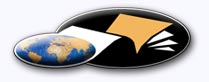 http://classiques.uqac.ca/ Les Classiques des sciences sociales est une bibliothèque numérique en libre accès, fondée au Cégep de Chicoutimi en 1993 et développée en partenariat avec l’Université du Québec à Chicoutimi (UQÀC) depuis 2000.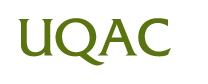 http://bibliotheque.uqac.ca/ En 2018, Les Classiques des sciences sociales fêteront leur 25e anniversaire de fondation. Une belle initiative citoyenne.Politique d'utilisation
de la bibliothèque des ClassiquesToute reproduction et rediffusion de nos fichiers est interdite, même avec la mention de leur provenance, sans l’autorisation formelle, écrite, du fondateur des Classiques des sciences sociales, Jean-Marie Tremblay, sociologue.Les fichiers des Classiques des sciences sociales ne peuvent sans autorisation formelle:- être hébergés (en fichier ou page web, en totalité ou en partie) sur un serveur autre que celui des Classiques.- servir de base de travail à un autre fichier modifié ensuite par tout autre moyen (couleur, police, mise en page, extraits, support, etc...),Les fichiers (.html, .doc, .pdf, .rtf, .jpg, .gif) disponibles sur le site Les Classiques des sciences sociales sont la propriété des Classiques des sciences sociales, un organisme à but non lucratif composé exclusivement de bénévoles.Ils sont disponibles pour une utilisation intellectuelle et personnelle et, en aucun cas, commerciale. Toute utilisation à des fins commerciales des fichiers sur ce site est strictement interdite et toute rediffusion est également strictement interdite.L'accès à notre travail est libre et gratuit à tous les utilisateurs. C'est notre mission.Jean-Marie Tremblay, sociologueFondateur et Président-directeur général,LES CLASSIQUES DES SCIENCES SOCIALES.Un document produit en version numérique par Réjeanne Toussaint, bénévole, Chomedey, Ville Laval, Qc. courriel: rtoussaint@aei.ca.Page web dans Les Classiques des sciences sociales :http://classiques.uqac.ca/inter/benevoles_equipe/liste_toussaint_rejeanne.html à partir du texte de :La souveraineté du Québec. Aspects économique, politique et culturel.Spécial « Colloque 1978 ».In Bulletin de l’ACSALF, vol. 2, no 2, printemps 1978, 43 pp.La présidente de l’ACSALF, Mme Marguerite Soulière, nous a accordé le 20 août 2018 l’autorisation de diffuser en accès libre à tous ce livre dans Les Classiques des sciences sociales. Courriel : 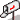 	La présidente de l’ACSALF, Marguerite Soulière : professeure, École de Service sociale, Université d’Ottawa : marguerite.souliere@uOttawa.ca Police de caractères utilisés :Pour le texte: Times New Roman, 14 points.Pour les notes de bas de page : Times New Roman, 12 points.Édition électronique réalisée avec le traitement de textes Microsoft Word 2008 pour Macintosh.Mise en page sur papier format : LETTRE US, 8.5’’ x 11’’.Édition numérique réalisée le 14 mars 2021 à Chicoutimi, Québec.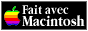 La souveraineté du Québec.
Aspects économique, politique et culturel.Spécial « Colloque 1978 ».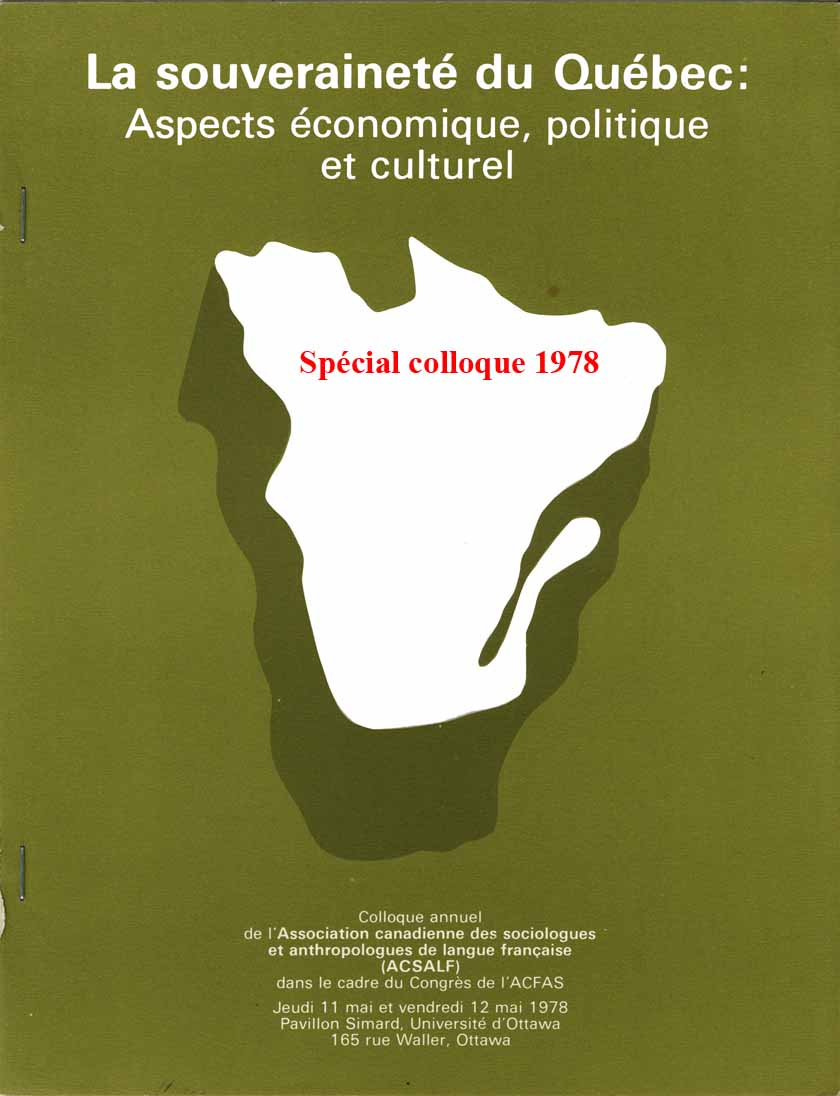 In Bulletin de l’ACSALF, vol. 2, no 2, printemps 1978, 43 pp.L’ACSALFBulletin de liaison de l’Association canadienne des sociologues et anthropologues de langue françaiseSpécial
Colloque 1978Vol. 2, no 2, printemps 1978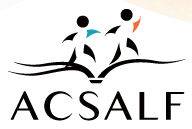 La présidente de l’ACSALF, Mme Marguerite Soulière, nous a accordé le 20 août 2018 l’autorisation de diffuser en accès libre à tous ce livre dans Les Classiques des sciences sociales. Courriel : La présidente de l’ACSALF, Marguerite Soulière : professeure, École de Service sociale, Université d’Ottawa : marguerite.souliere@uOttawa.ca Note pour la version numérique : La numérotation entre crochets [] correspond à la pagination, en début de page, de l'édition d'origine numérisée. JMT.Par exemple, [1] correspond au début de la page 1 de l’édition papier numérisée.[1]La souveraineté du Québec.
Aspects économique, politique et culturel.
Spécial « Colloque 1978 ».Table des matières1.	Bilan d'une première année de mandat - Francine Bernard [3]2.	Programme du colloque [5]3.	Le réseau des agents de liaison de l'ACSALF [14]4.	Liste des membres de l'ACSALF [17]5.	UPPSALA ... où comment s'y rendre [28]6.	Bilan de la 2e Conférence internationale sur l'autogestion [29]7.	 L'analyse des réseaux [31]8.	L'Association internationale des sociologues de langue française [32]9.	Informations brèves [38][2]NOUVEAU BUREAU DE DIRECTION (1977-79)Dépôt légal : Bibliothèque nationale du Québec (2e trimestre 1975)[3]1. Bilan de la première année de mandatFrancine BernardChers membres.Retour à la table des matièresDepuis leur élection en mai 1977, les membres de l'exécutif de l'ACSALF ont été fort affairés :une vaste campagne de recrutement, coordonnée par Lucien Laforest, sociologue à la Faculté de médecine de l'Université de Sherbrooke, a permis à l'ACSALF de voir ses effectifs dépasser les 400 membres.Sans le travail acharné de Lucien et de ses agents de liaison répartis à travers le Québec, le N.-Brunswick et l'Ontario, l'Association n'aurait pas la situation florissante dans laquelle elle se trouve actuellement ;l'ACSALF a participé conjointement avec la Société Canadienne de Science politique, à l'organisation du colloque "Le PQ, un an après", qui eut lieu à Montréal les 10 et 11 novembre derniers. Ce colloque a attiré plus de 700 personnes ;le comité des sondages, mis sur pied en octobre dernier par l'ACSALF et la Société Canadienne de Science politique, s'est réuni régulièrement. Il a d'une part publié ses normes d'évaluation des sondages et, d'autre part présenté à la Commission parlementaire sur les consultations populaires un mémoire portant sur les sondages en période référendaire ; il y aura enfin les 11 et 12 mai prochains le colloque de l'ACSALF (lors du congrès de l'ACFAS et qui porte sur les aspects sociaux, [4] économiques et politiques de la souveraineté du Québec.Vous trouverez le programme détaillé à la page ( 5) de ce bulletin. Nous espérons vous y voir nombreux.Voilà quelles furent les principales activités des membres de l'exécutif depuis un an. Lors de l'Assemblée générale annuelle de l'ACSALF, qui aura lieu à Ottawa le 11 mai prochain, nous brosserons de façon plus de- taillée le tableau de ces activités et nous discuterons avec les membres présents des priorités que devrait avoir l'exécutif pour l'année qui vient.L'Association se porte très bien, et c'est grâce a vous tous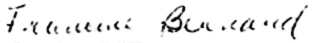 Francine BERNARD,
présidente[5]2. PROGRAMME DU COLLOQUERetour à la table des matières*  *  *[6]PROGRAMME DETAILLÉ DU COLLOQUEMercredi,  10 mai, 14h 30Le colloque proprement dit de l'ACSALF débute le jeudi matin, 11 mai. Toutefois, dès le mercredi p.m. 10 mai, il y aura pour les sociologues et anthropologues un "atelier de communications libres" dont voici les inscrits :LIEU : Salle 231, Pavillon Simard, 165 rue Waller, OttawaJeudi, 11 mai, 9h30PANEL :[7]Jeudi, 11 mai, 14h 30LIEU : Salle 432, Pavillon Simard, 165 rue Waller, OttawaLIEU : Salle 435, Pavillon Simard, 165 rue Waller, OttawaJeudi, 11 mai, 17h 30ASSEMBLÉE GÉNÉRALE DE L'ACSALF[9]Jeudi, 11 mai, 19h00VINS et FROMAGES : invitation gracieuse aux membres et leurs conjointsSOIRÉE SOCIALEVendredi, 12 mai, 9h30LIEU : Salle 431, Pavillon Simard, 165 rue Waller, OttawaLIEU : Salle 432, Pavillon Simard, 165 rue Waller, OttawaLIEU : Salle 435, Pavillon Simard, 165 rue Waller, OttawaVendredi, 12 mai 14h 30LIEU : Salle 431, Pavillion Simard, 165 rue Waller, Ottawa.[12]LIEU : Salle 432, Pavillon Simard, 165 rue Waller, OttawaLIEU : Salle 435, Pavillon Simard, 165 rue Waller> 0nawa[13]INFORMATIONS COMPLÉMENTAIRES1. COMMUNICATIONS - Des copies des comnunications écrites livrées lors des ateliers du colloque, seront 3 la disposition des participants, moyennant les frais de reproduction. Comme ces copies seront disponibles dès le jeudi matin, 11 mai, et en nombre limité, il est recommandé d'arriver dès le début du colloque.2. ASSEMBLÉE GÉNÉRALE - L'assemblée générale de 1'ACSALF est réservée aux membres en règle. Il va de soi que les intéressés pourront devenir membres sur place.3. VINS et FROMAGE - A la suite de l'assemblée générale, jeudi soir, le 11 mai, l’ACSALF offrira gracieusement aux membres et à leurs conjoints, sur-présentation de leur carte, une dégustation de vins et fromages. Les amis non-membres pourront se joindre, moyennant un léger tarif de $3.00.4. SOIRÉE SOCIALE - La soirée sociale qui suivra est ouverte â tous les participants du colloque. Il y aura bar payant et musique, agrémenté sans doute de quelques spectacles improvisés. Apportez donc vos instruments ...[14]3. LE RÉSEAU DES AGENTS DE LIAISON
DE L'A.C.S.A.L.F.Retour à la table des matièresLe Conseil exécutif de 1’ACSALF désire fortement mobiliser les forces vives du monde de la sociologie et de l'anthropologie afin de créer un sentiment d'appartenance et de solidarité au sein de ces deux disciplines. Un excellent moyen d'arriver à cet objectif consiste, comme objectif immédiat, à recruter le plus de membres possible de ces deux disciplines et de leur offrir non seulement des services, mais des occasions d'échanger autour de thèmes sectoriels ou généraux. Pour maximiser les chances de répondre aux besoins des membres qui œuvrent dans les secteurs les plus diversifiés, /il s'agissait d'établir les bases d'un réseau de communication. Nous avons donc pensé à créer un réseau d'agents de liaison bien représentatif de la répartition démographique des sociologues et anthropologues de langue française, mais surtout québécois.Secondant le secrétariat de 1'ACSALF dans son travail de recrutement des membres, les agents de liaison sont à même de mettre annuellement à jour la liste des proches collègues qu'ils sont susceptibles de cotoyer en raison de leur situation privilégiée. Il suffit de maintenir certains contacts périodiques avec eux pour connaître le pouls et les réactions de leur clientèle sectorielle. Ce faisant, les agents de liaison sont bien placés pour recevoir les plaintes et les suggestions et les acheminer à l'Exécutif de l'Association. Ce réseau est en mesure de jouer un rôle essentiel d'intermédiaire entre la base et la direction de 1'ACSALF. Mais en retour, 1'Exécutif de l'Association sera davantage stimulé et guidé dans la programmation de ses projets. Ce support contribuera à dynamiser non seulement la communauté des collègues mais également ceux qui manifesteront le désir de partager certaines expériences disciplinaires en commun. Ainsi, en plus d'activités communes, l'Association pourra susciter, grâce au réseau, certaines activités de secteur dans les domaines de l'éducation, de la santé, de l'urbanisme, de la communication, etc.[15]Étant donné l'avantage qu'il y a à connaître ces agents, voici la liste (encore incomplète) des agents de liaison qui ont accepté de travailler avec 1'Association.Cette liste permettra aux membres d'entrer en communication avec leur représentant le plus près.Lucien Laforest, Ph.D.
Coordonnateur du recrutement[16]DEVENIR MEMBRE DE L'ACSALF ?
POURQUOI PAS ?En 1976, l'ACSALF comptait 250 membres. En 1977, le nombre dépassait 400 membres et cette année, c'est plus de 500 sociologues et anthropologues qui bénéficieront des services de l'Association. POURQUOI PAS VOUS AUSSI ?C'est facile de devenir membre de l'ACSALF et c'est avantageux pour vous. Votre cotisation vous donne automatiquement droit de recevoir deux des trois revues québécoises suivantes : Sociologie et Sociétés, Recherches sociographiques, Anthropologie et Sociétés. En plus, vous recevez automatiquement les 2 ou 3 Bulletins que publie annuellement l'ACSALF et qui vous informent de divers événements significatifs de la discipline, vous signalent des offres d'emplois, les dernières parutions de livres ou revues, vous donnent tous les détails des activités de l'Association (colloques, actions des comités, etc. ...). Et très bientôt, des membres pourront recevoir, sur demande, la liste des collègues travaillant dans le même champ d'intérêt qu'eux, avec la possibilité d'initier des regroupements sectoriels dont les activités pourraient recevoir l'appui matériel de l'ACSALF. Enfin il est si facile de nous joindre, soit en communiquant directement à l'exécutif, soit par l'intermédiaire de nos agents de liaison, dont les noms viennent de vous être présentés.Alors pourquoi ne pas joindre une Association dynamique et en plein développement ? Consultez la liste suivante des membres de l'ACSALF. L'un de vos amis en fait sans doute déjà parti ...[17]4. LISTE DES MEMBRES DE L'ASSOCIATION
CANADIENNE DES SOCIOLOGUES
ET ANTHROPOLOGUES DE LANGUE
FRANÇAISE (au 12 avril 1978)ANNÉE - 1978Retour à la table des matièresALLARD, Lucie, 1675, boul. St-Joseph, app. 4, Montréal, P. Qué.ARMSTRONG, Hugh, 4266, avenue Beaconsfield, Montréal, P. Qué. H3S 1V8ARNAUD, Nicole, Dép. de sociologie. Université Laval, Québec, P. Qué. G1K 7P4ASSIMOPOULOS, Nadia, 275, rue Trenton, Ville Mont-Royal, P. Qué.ATHANASSIOU, Athanase, C.R.S.R - Grand Séminaire, Université Laval, Québec, P. Qué. G1K 7P4AUDET, Michel, 3707, Pélissier, Ste-Foy, Qué. G1X 3X9AUNGER, Edmund-A., Collège universitaire Saint-Jean, University of Alberta, Edmonton, Alberta T6C 4G9BABY, Antoine, Adm. & politique scolaires, bureau 1246, Sciences de l'éducation. Université Laval, Québec G1K 7P4BAILLARGEON, Yvonne, 4840, Bourret, app. 1, Montréal, P. Qué.BALLEM, Hugh, 5731, Hutchison, app. 6, Montréal, P. Qué.BARIL, Claude, 3154, Dufresne, Longueuil, P. Qué.BARITEAU, Claude, 1320, des Pins, Sillery, P. Qué.BEAUCHEMIN, Albert, 5313, des Erables, Montréal, P. Qué.BÉDARD, Gisèle, 631, avenue Monk, app. 6, Québec GIS 3M2 BELANGER, Diane, 2208, Visitation, Montréal, P. Qué.BÉLANGER, Hervé, 1485, rue St-Jean-Baptiste, Québec, P. Qué.BÉLANGER, Jean-Pierre, 1683, rue Beaudry, Montréal, P. Qué.BÉLANGER, Pierre-A., 95, rue Lockwell, Québec, P. Qué. GIR 1V6BELISLE, Diane, 528, Cherrier, app. 1, Montréal, P. Qué.BELLAVIE, Holli, 5530, rue C5te St-Luc, app. 26, Montréal, P. Qué. H3X 2C8BENDWELL, André, 131, boul. St-Joseph, Hull, P. Qué. J8X 3W7BENOIT, Fernand, 1183, DeBougainville, St-Bruno, P. Qué. J3V 3E8BERGERON, Gérard, Dép. de science politique. Université Laval, Québec. G1K 7P4BERGERON, Lise, R.R. n° 1, Mont-Rolland, P. Qué. JOR 1G0BERNARD, Francine, 145, Dobie, Ville Mont-Royal, P. Qué. H3R 1S3BERNARD, Paul, 145, Dobie, Ville Mont-Royal, P. Qué. H3R 1S3BERNARD, Roger, Le Collège universitaire de Hearst, C.P. 580, Hearst, Ont. POL 1NOBERNIER, Bernard, Dép. d'anthropologie. Université de Montréal, C.P. 6128, Succ. "A", Montréal, P. Qué. H3C 3J7BERNIER, Lucie, 4593, Jeanne-Mance, Montréal, P. Qué.BERNIER, Yves, 415, St-Jean, Québec, P. Qué.BERRYMAN, Edouard, 2, rue Jean-de-Brébeuf, Loretteville, P. Qué. G2A 2V8BILLETTE, André, 785, avenue de Longpré, Ste-Foy, P. Qué. G1V 2S2BILODEAU, Angèle, 1665, 8e Avenue, app. 3, Québec, Qué.BILODEAU, Lëandre, 3376, Gaspareau, Ste-Foy, Qué. G1W 2N2BILODEAU, Michel, 28, rue St-Charles, Neufchatel, Québec G2B 2K6BLANCHARD, Marie, 308, Route du Fleuve, Pointe-au-Père, Rimouski, P. Qué.BOILEAU, Roger, 100, Seagram Drive, app. 127, Waterloo, Ont.BOILY, Chantale, 3100, Ed.-Montpetit, app. 6, Montréal, P. Qué. H3T 1J9BOLDUC, Carole, 4630, Barclay, app. 7, Montréal, P. Qué.BONNEAU-DOUVILLE, Micheline, 885, Dollard, Outremont, P. Qué. H2V 3G8[18]BOUCHARD, Gérard, 1541, des Martinets, Chicoutimi, P. Qué.BOUCHARD, Gilles, 3700, Chemin Ste-Foy, Ste-Foy, Québec G1X 3T7BOUCHARD, Gilles, 13, Carré Vézina, Loretteville, P. Qué.BOUCHER, Cyrille, 202 ouest, rue Laurier, app. 5, Ottawa, Ont. K1P 5J8BOUCHER, Laurent, 2730, Morgan, Ste-Foy, Que. G1W 4SIBOURGEOIS, Charles S., Ecole de Nursing, Unité de recherche, Université McGill, 3506, Université, Montréal, P. Qué. H3A 2A7BOURGEOIS, Claude, 1290, Marcotte, Roberval, P. Qué.BOUSQUET, Michel, 1305, Cousineau, app. IV, Sherbrooke, P. Qué. J1J 3T2BOUVETTE, André, R.R. n° 1, Mont-Rolland, Québec S0R 1G0BOYER, Richard, 10180, Meilleur, app. 3, Montréal, P. Qué.BOZZINI, Luciano, Dép. Administration de la santé, Université de Montréal, C.P. 6128, Succ. "A", Montréal, P0 Qué. H3C 3J7BRETON, Jean-Paul, 2, De La Terrasse, Lévis, Que. G6V 5Y1BRETON, Raymond, Dept. of Sociology, University of Toronto, 563 Spadina Ave,  Toronto, Ont. M5S 1A1BRULOTTE, Céline, 12, du Parc, Lauzon, P. Que. G6V 2A4BRUNELLE, Dorval, Dép. de Sociologie, Université du Québec à Montréal, C.P. 8888, Montréal, P. Qué. H3C 3P8BURNET, Jean, Department of Sociology, Glendon Collège, 2275 Bayview Ave, Toronto, Ont. M4N 3M6BURNONVILLE-NELISSE, Francine, 1405, Prunier, Sherbrooke, P. Que. J1K 2K1CADIEUX, Françoise, 105, Noël, Moncton, N.B. E1C 4G1CALDWELL, Garry, R.R. no 1, Martinville, P. Qué. JOB 2A0CARD, M. Brigham, Sociologie de l'Education, Département des Fondations de l'éducation, Université d'Alberta, Edmonton 7, Alberta T6G 2G5CARPENTIER, Louise M., 1299, rue Petitclerc, Cap-Rouge, P. Que. GOA 1K0CARRÉ, Sylvie, C.P» 131, Tadoussac, P. Que. GOT 2A0CARRIER, Denis, 2990, D'Entremont, app. 7, Ste-Foy, P. Qué. G1X 1K4CARRIER, Guy, 76, rue Carrier, Lévis, P. Que. G1V 5N7CARRIER, Robert, 4e Rang est, St-Anaclet, Rimouski, P. Qué.CARTER-GAGNÉ, Marlen, 13, Thibault, app. 1, Lévis, P. Qué. CAU, Ignace, 3965 est, Henri-Bourassa, Montréal, P. Que. H1H 1L1CHAMPAGNE, Claude, 1A, Hypolite-Bernier, Lauzon, P. Qué. C6V 3C3CHAMPAGNE, Marie-France, 10708, Pav. Parent, Cité universitaire, Université Laval, Québec G1K 7P4CHAREST, Denise, 795, Père Ernest Carrier, app. 2, Québec, P. Qué.CHÉNARD, Pierre, 3275, Lacombe, app. 1, Montréal, P. Qué.CHEVALIER, Jacques, Department of Sociology & Anthropology, Carleton University, Colonel By Drive, Ottawa, Ont. K1S 5B6CLIMACO DOS SANTOS, E. Daniel, 3195, Van Horne, app. 300, Montréal, P. Que. H3S 1R3CLOUTIER, Renée, Administration & Politique scolaires, Sciences de l'Education, Université Laval, Ste-Foy, Québec. G1K 7P4COENEN, Pierre, 607, 13e Rue, La Pocatière, P. Qué.CORRIVEAU, Louise, Les Amandiers, Quartier Malouesse, Route de Marseille, 13100 Aix-en-Provence, FranceCOTÉ, Charles, 5201, Honoré-Beaugrand, Montréal, P. Qué. H3K 3Y4COTÉ, Gaétan, 5635, Delorimier, app. 5, Montréal, P. Qué. H2G 2N7COTÉ, Guy L., 748, Rockland, P. Que. H2V 2Z6DAGENAIS, Huguette, 334, Jeanne d'Arc, Québec, P. Qué. GIS 2R7DANDURAND, Jean, 348, Emery, Montréal, P. Qué.[19]DAVID, Hélène, 3752, Parc Lafontaine, Montréal, P. Qué.DE GAGNE, Carole, 3825, rue Berne, Ville Brossard, P. Qué.DE GUISE, Jacques, 854, Rougemont, Ste-Foy, Québec G1X 2M5DE LA GARDE, Roger, 1029, Louis Riel, Ste-Foy, Qué. G1W 4A4 DE LA FUENTE, Manuel, 4820, Côte Ste-Catherine, app. 4, Montréal, P. Qué.DELISLE, André, 85, Marcel Meloche, Kirkland, P. Qué. H9J 1K5DELISLE-KOKINSKI, Andrée, 958-B, Moncton, Québec, P. Qué. GIS 2Y5DEMERS, Andrée, 5678A, 13e Ave, Rosemont, Montréal, P. Qué.DEMERS, Huguette, 3550, Ridgewood, app. 22, Montréal, P. Qué.DENAULT, Bernard, Faculté de théologie. Université de Sherbrooke, Sherbrooke, P. Qué. O1K 2RIDENIS, Ann-B., Dept. of Sociology, University of Ottawa, Ottawa, Ont. KlN 6N5DENIS-GRENIER, Hélène, 5565, Wilderton, Montréal, P. Qué. H3T 1S1DENNIE, Maureen, 21, Notre-Dame-de-Fatima, Loretteville, P. Qué. G2A 2E8DÉRY, Alain, 2205, Boisjoli, Sillery, QuébecDESCHENES, Lucie, 1069, Laurier Ouest, app. 1, Outremont, P. Qué.DE SÈVE, Michel, 180, rue Crémazie Est, Québec, P. Qué. GIR 1Y2DESGROSEILLIERS, Chantal, 2205, Hameury, Duverney, Laval, P. Qué. H7E 2E4DESJARDINS, André, 5542, Ave De Repentigny, Montréal, P. Qué. H1M 2G4DESMARAIS, José, 2399, Chemin Ste-Foy, app. 301, Ste-Foy, QuébecDION, Ginette, 1246, 51e Rue St-Malo, Ste-Marthe-du-Cap, Co Champlain, P. Qué. G8T 7V7DION, Hélène, 31 Sweetland, Ottawa, Ont. Kl N 7P1DION, Léon, 2555, boul. Liégeois, Sillery, Qué. GIT 1W1DOMINIQUE, Richard, 404, Du Moulin, Tewkesbury, Qué. GOA 4P0DORAY, Pierre, 4805, Chabor, app. 5, Montréal, P. Qué.DORÉ, Gérald, 924, Sir Adolphe-Routhier, Québec, P. Qué. GIS 3P5DORION, Lucie, 595, Place du Parc, Pointe-aux-Trembles, P. Qué. H1B 3C1DROUIN, Dominique, 67, Maplewood, Montréal, P. Qué.DUBUC, Serge, 111, Lajoie-Sud, Joliette, P. Qué.DUCHASTEL, Jules, 871, rue Dollard, Outremont, P. Qué. H2V 3G8DUMONT, Fernand, 1025, avenue Gauthier, Sillery, Qué.DUPUIS, Hildège, 1207, rue Ontario E., Montréal, P. Qué.DUQUETTE, Jean-Paul, 21, rue St-Charles, Ste-Thérèse-de-Blainville, P. Qué. J7E 2A3DURANLEAU, François, 1115, Murray, Québec, P. Qué. GIS 3B7 DURIVAGE, Lucien, 7778, Place Seuilly, Ville d'Anjou, P. Qué. H1K 3S4DUSSAULT, Gilles, Dép. des Relations industrielles. Université Laval, Ste-Foy, Québec G1K 7P4DUSSAULT, Hélène, 2200, Chapdelaine, app. 809, Ste-Foy, Qué. 61V 468ELLEZAM, Jean, 939 est, St-Joseph, Montréal, P. Qué.ELLIOTT-ROBERT, France, 17, rue des Remparts, app. 101, Québec GIR 3R4ESCOJIDO, André, 2, rue de Brébeuf, Québec 4, P. Qué.FAGNAN, Denis, 10355, Waverly, Montréal, P. Qué. H3L 2W3 FALARDEAU, Jean-Charles, Université Laval, Québec, P. Qué. G1K 7P4FOCHS-HELLER, Anita, 28 Somerville, Westmount, P. Qué. H3Z 1J2FONTENEAU, Xavier, 1093, de Coulonge, Sillery, Québec FORTIN, Denis, Ecole de Service social. Université Laval, Ste-Foy, Québec G1K 7P4FOURNIER, Jacques, 83, Brooks, Sherbrooke, P. Qué. J1H 4X7 FOURNIER, Serge, 20, Bossuet, Lévis, P. Qué.FRANKEL, Edith, 110, rue de la Barre,app. 307, Longueuil, P. Qué. J4K 1 A3[20]FRENETTE, Pierre, 2880, Napoléon, Hauterive, Co Saguenay, Po Qué.FROMENT, Jacques, 33B, Place Paysan, St-Romuald, P. Qué.GAGNON, Diane, 1320, des Pins, Sillery, P. Qué.GAGNON, Gabriel, Dép. de sociologie. Université de Montréal, C.P. 6128, Succ. "A", Montréal, P. Qué. H3C 3J7GAMACHE, Lawrence, 50, boul. Champ fleuri, La Prairie, P. Qué. J5R 3Y8GAUCHER, Dominique, 856 est. Mont-Royal, Montréal, P. Qué. H2J 1X1GAUDREAULT, Allan, 2478, St-Jean-Baptiste, Chicoutimi, P. Que.GAUDREAULT, Gilles, 89, des Erables, Riviëre-du-Loup, P. Qué. G5R 1T8GAUTHIER, Ninon, 640, Victoria, app. 3, Sherbrooke, P. Qué.GERMAIN, Annick, 3750, CSte Ste-Catherine, app. 18, Montréal, P. Qué. H3T 1ElGERMAIN, Mario, 102, Lockwell, Québec, P. Qué.GIRARD, Benoît, 460, St-Gabriel, Québec, P. Qué. GIR 1W1GIRARD, Pierre, Hôpital St-Joseph de Beauceville, Département de Santé communautaire, 253, rue de l'Hôpital, BeauceviIle-Ouest, Cte Beauce G0M 1AOGODBOUT, Jacques, 3465, Durocher, Montréal, P. Qué.GOMEZ, Daniel, 1871 est, boul. St-Joseph, app. 6, Montréal, P. Qué. H2H 1E1GOUR, Louise, 443, rue Dollard, app. 3, Longueuil, P. Qué. J4K 4M !GRANGER-PICHÉ, Denise, Centre de sondage, 2815, Ed.-Montpetit, Université de Montréal, C.P. 6128, Suce. "A", Montréal, P. Qué. H3C 3J7GRAVEL, Nicole, 1687, St-Germain, Montréal, P. Qué. H1W 2T3GRENIER, Diane, C.P. 9701, Québec, P. Qué. G1V 4C2GUERIN, Benoît, 2930, Edouard-Montpetit, app. B-l, Montréal, P. Qué. H3T 1J7GUILLOT, Paul, 513, ave Royale, Beauport, P. Qué.GUY, Garni 1, 3e Rang, Deschambault, P. Qué. GOA ISO GUYON-BOURBONNAIS, Louise, 1075, Ch. Ste-Foy, 9e étage, Québec, P. Qué.HALARY, Charles, 779, Mont-Royal Est, Montréal, P. Qué.HAMEL., André, 365, St-Onge, St-Boniface, Qué.HAMEL, Pierre J., 4334, rue St-André, Montréal, P. Qué.HARDY, Doris, 5900, Ave Guy, Charlesbourg, P. Qué. G1H 4L5 HARDY-ROCH, Marcelle, 43, rue Bois-francs, Ste-Julie-de-Verchêres, P. Qué. J01I. 2C0HAROUCHI, Hamid, 22, Ancienne Préfecture, Touarga, Rabat, MarocHARVEY, Fernand, Département de lettres et sciences humaines. Université du Québec 3 Rimouski, 300, des Ursulenes, Rimouski, P. Qué. G5L 3A1HENRIPIN, Marthe, 135 ouest. Grande Allée, app. 810, Québec, P. Qué.HETU, Chantale, 6730, 20e Ave, Rosemont, Montréal, P. Qué. H1X 2J7HOUDET, Anne-Marie, 1004, Mont St-Denis, Sillery, P. Qué. GIS 1B3HOULE, Gilles, Dép. de sociologie, Université de Montréal, C.P. 6128, Suce. "A", Montréal, P. Qué. H3C 3J7HUBERT, André, 6015, 3e Ave, Rosemont, Montréal, P. Qué.HURLEY, Norman, 741, Du Château, app. 22, Ste-Foy, P. Qué.HURTEAU, J., 140, Dumouchel, Chateauguay, P. Qué. J6J 3E9HUSTON, Lorne, 3438, de Bullion, Montréal, P. Qué.JACKSON, John D., Dép. de sociologie. Université Concordia, 1455, boul. de Maisonneuve O., Montréal, P. Qué. H3G 1M8JALBERT, Lizette, 4510, Esplanade, app. 12, Montréal, P. Qué.JEAN, Bruno, Dép. des lettres et des sciences humaines, U.Q.A.R., 300, avenue des Ursulines, Rimouski, P. Qué. G5L 3A1JEAN, Rodrigue, 5788 est, Jean-Talon, Montréal, P. Qué.JONASSOHN, Kurt, Dép. de sociologie. Université Concordia, S.G.N. Campus, 1455 ouest, boul. de Maisonneuve, Montréal, P. Qué. H3G 1M8[21]JUMELLE, Yolène, 6852, St-Denis, Montréal, P. Qué. H2S 2S2 JUTEAU LEE, Danielle, Dép. de sociologie. Université d'Ottawa, 550 Cumberland Ottawa, Ont. Kl N 6N5KIMPTON, lise, 1793, Terrasse Bonaventure, Orléans, Ont. K1C 1W6KIROUAC, Claude, 215, Laure, Arvida, P. Qué. G7S 1E6KUZMINSKI, André, 40, Paul Bert, 92150, Suresnes, FranceLABBÉ, Claude, 7144, des Cerfs, Charlesbourg, Québec G1G 1B3LABELLE, Micheline, Dép. de sociologie, U.Q.A.M., C.P. 8888, Suce. "A",Montréal, P. Qué. H3C 3P8LABELLE, Suzanne, 10922, St-Laurent, Montréal, P. Qué. H3L 2R1LABERGE, Jacques, 6, Duvernay, Beauport 5, Qué. GIE 3G7LABONTÉ, Michel, 4292, Place Dargis, Trois-Rivières, P. Qué. G8Y 2B1LACHANCE, Gabriel le, 1760, rue St-Michel, app. 5, Sillery, Québec GIS 1J3LACHAPELLE, Réjean, 8040, Dalkeith, Ville d'Anjou, P. Qué.LACZKO, Leslie, Dép. de sociologie. Université d'Ottawa, Ottawa, Ont. K1N 6N5LAFERRIERE, Michel, Faculté des sciences de l'éducation. Université McGill,3700, McTavish, Montréal, P. Qué. H3A 1Y2LAFLAMME, Claude, Faculté Sc. de l'Education, Université de Sherbrooke, Sherbrooke, P. Qué. J1K 2R1LAFLEUR, Gilles, 2209, Bourg-Royal, Beauport, P„ Qué. GIE 3Z3LAFORCE, Louise, 2755, Bridgewater, Québec, P. Qué. G1W 1X1LAFOREST, Lucien, 579, Boisjoli, Sherbrooke, P. Qué. J1J 3E8LAFRANCE, André, 2110, Plessis, app. 4, Montréal, P. Qué. H2L 2Y3LAGRANGE, Robert, 9668, Durham, Montréal, P. Qué. H2C 2G1LAJOIE, Raymond, 1096, rue Bélair, Joliette, P. Qué. J6E 2N4LALANCETTE, Jean-Hugues, 97, rue Morin, Jonquière, P. Qué. G7X 6T4LALIBERTÉ, Robert, 830, rue Joffre, Québec, P. Qué. GIS 3L7LAMARCHE, Yves, 592, avenue Dulwich, St-Lambert, P. Qué. J4P 2Z6LAMARRE, Jean, 601, St-Jean, Québec, P. Qué. GIR 1P7LAMBERT, Ronald, D., Dept of Sociology, University of Waterloo, Waterloo, Ont.N2L 3G1LAMONTAGNE, Jacques, 2249, Ave Regent, Montréal, P. Qué. H4A 2R2LAMOUREUX, Daniel, 1477, Chatrian, Québec, P. Qué.LANDRY, Jean-Claude, 6680, Bordeaux, Montréal, P. Qué. H2G 2S1LANDRY, Réjean, Dép. de science politique, Université Laval, Québec, P. Qué. G1K 7P4LANGLOIS, Simon, Dép. de sociologie, Université Laval, Québec, P. Qué. G1K 7P4LAPIERRE, Jérôme, 2111, Chemin de Montréal, Unité 163, Ottawa, Ont. K1J 8M8LAPOINTE, Jean, Service de l'Education, U.Q.A.M., C.P. 8888, Montréal, P. Qué. H3C 3P8LAPORTE, Pierre-E., Direction de la recherche & de l'évaluation. Régie de la Langue française, C.P. 316, Tour de la Bourse, Montréal, P. Qué. H4Z 1G8LARIVIÈRE, Claude, 200, Cité des Jeunes, app. 1100, Hull, P. Qué. J8Y 6M1LAROCQUE, Jean, 5293B, Delanaudiëre, Montréal, P. Qué. H2J 3R2LAROCQUE, Renée, 830, Nativité, Beauport, P. Qué.LAS VERGNAS-GREMY, Isabelle, 464, Elm Avenue, Westmount, P. Qué.LAURENDEAU, France, 1226, Ropery, Montréal, P. Qué. H3K 2W8LAURENDEAU, Hélène, 3185, Van Horne, app. 4, Montréal, P. Qué.LAVALLÉE, Jean, 646, Terrasse Forest, app. 1, St-Jérôme, P. Qué. J74 3J6LAVARTE, Jeannine, 29, Place Montmorency, Laval-des-Rapides, Qué. H7N 1T4LAVIOLETTE, Yolande, 1194, Colbert, app. 512, Ste-Foy, Québec G1V 3Y8LAVOIE, Noëlla, 231, Du Repos, Rimouski, P. Qué.LEBLANC, Claudette, 265, Daly, app. 33, Ottawa, Ont. K1N 6G4[22]LEDUC, Francine, 36, des Erables, Valleyfield, P. Qué.LEGENDRE, Camille, Dept. of Sociology, McMaster University, Hamilton, Ont. L8S 4M4LELLA, Joseph W., Department of the History of Medicine, McGill University, 3655 Drummond St., Montréal, P. Q. H3G 1Y6 LEMAY, Diane, R.R. n° 4, Sherbrooke, P. Qué. J1H 5H2 LEMIEUX-BLANCHARD, Louise, 24, Chemin du Village, Lac Beauport, Qué.LEMIEUX-DUSSAULT, Suzanne, 3008, Lacombe, Montréal, P. Qué.LENOIR, Yves, 5069, Capri, St-Léonard, P. Qué. H1R 1Z1LEOPOLD, Marion, Dép. de sociologie, UQAM, C.P. 8888, Montréal, P. Qué. H3C 3P8LÉPINE, Lorraine, 27, avenue Henderson, app. 506, Ottawa, Ont. Kl N 7P3LEROUX, Jeanne, 1090 ouest. Laurier, app. 17, Montréal, P. Qué.LESSARD, Marc-A., Dép. de sociologie. Université Lavai, Québec, P. Qué. G1K 8P4LÉVESQUE, Delmas, 5255, Decelles, Montréal, P. Qué.LÉVESQUE, Marc-André, 402, St-Germain Est, Rimouski, P. Qué.LÉVESQUE, Nicole, 971, Bar-Le-Duc, Ste-Foy, P. Quë. G1W 2N8.LÉTOURNEAU, Louise, 20, Claudel, Lévis, P. Quê.LEVERT, Jean, 435, rue de la Madone, Mont-Laurier, P. Qué. J9L 1S1LÉVESQUE, Benoît, U.Q.A.R., 300, avenue des Ursulines, Rimouski, P. Qué. G5L 3A1LING, France, 11A, avenue St-Antoine, Victoriaville, P. Qué. G6P 4G9LUCIEN, Guy, 11957, rue Jubinville, app. 302, Montréal-Nord, P. Qué. H1G 3T3LUSSIER, Daniel, 555, De Beaujeu, St-Hyacinthe, P. Qué.LUSSIER, Madeleine, 717, St-Michel, Arvida, P. Qué. G7S 1Al LUSSIER, Yvon, 1885, rue Sheppard, Sillery, Qué.MAHEU, Claude, 1140, rue des Pivoines, St-Rédempteur, Comté Lévis, P. Qué. GOS 3B0MAILHOT, Carole, 2377, Cartier, Montréal, P. Qué. H2K 4E9MALENFANT, Valois, 1312, Jean-Dequen, Ste-Foy, P. Qué.MALO, Gérard, Service des Recherches, Société Radio-Canada, C.P. 6000, 1400, Dorchester Est, Montréal, P. Qué.MAROIS, André, C.P. 293, Montmagny, P. Qué. G5V 3S6MARTEL, Gilles, R.R. nO 1, Katevale, P. Qué. JOB 1W0MARTIN, A.R., 1540, Brocquerie, St-Bruno, Québec J3V 4E2MARTIN, Richard, 80, 6e Rue, Montmagny, P. Qué. G5V 3J3MARTIN-ROY, Louise, 511, St-Alfred, Riviêre-du-Loup, Qué.MASSÉ, Gilberte D. 624, Ste-Angèle, Trois-Rivières, Qué. G9A 1M6MASSON, Danielle-Marie, 1640, Lachance, Sherbrooke, P. Qué. J1J 1B3MAYER-RENAUD, Micheline, 10728, Vienney, Montréal, P. Qué. H2B 2Y2 MÉLANSON-OUELLET, Andrée, 4664, Gaboury, Cap-Rouge, P. Qué. GOA 1K0MÉNARD, Robert, 502, Verchères, St-Jean, P. Qué.MEYNIER-LIGOUGNE, Annie, 79, Crémazie Est, Québec, P. Quë. GIR 1Y1MIGUELEZ, Roberto, 13, Allée du Prunier Hardy, 92220 Bagneux, FranceMONTAMBAULT, Pierre, 1115, Demontigny, Sillery, Québec GIS 3T8MONTOUR, Claude, 1945, des Erables, Montréal, P. Qué.MORAIS-DIONNE, Louisette, 267, Maurice, Rimouski, P. Qué. G5L 1X6MORIN, Louis, R.R. n° 1, Douglastown, Co Gaspé, P. Qué. GOC 1M0MUJICA, Martin J., Dép. de sociologie. Université de Moncton, Moncton, N.B. El A 3E9MURPHY, Raymond, Dép. de Sociologie, Université d'Ottawa, 550, rue Cumberland, Ottawa, Ont. K1N 6N5MUSSELY, Anne, 380, 25e Rue, Québec, P. Qué. G1L 1V7McKENZIE, Francine, Télé-université, 3108, Ch. Ste-Foy, Québec 10 G1X 1P8[23]NOËL, André, 277, boul. Maple, Chateauguay, P. Qué. J6J 3S5 OLLIVIER, Emile, 58, Stirling, SaSalle, P. Qué. H8R 3P1O'NEILL* Michel, 1560, Du Verger, Sillery, P. Qué. GIT 2P1OUELLET, Roland, Faculté des sciences de l'éducation, local 1282, Université Laval, Québec G1K 7P4PAQUETTE, Pierre, 9695, Lajeunesse, app. 8, Montréal, Po Qué.PARENT, Robert, 6221, rue Du Bocage, Ville d'Anjou, P. Qué.PARENTEAU, Fernand, 7-2996, Place Dompierre, Ste-Foy, Québec G1X 1ElPARENTEAU, René, Institut d'urbanisme, Université de Montréal, C.P. 6128, Succ. "A", Montréal, P. Qué. H3C 3J7PERRAULT, Isabelle, 465, Ardwell, Montréal, P. Qué. H3P 1T8PICARD, Gilles, C.P. 735, Cap-Rouge, Québec GOA 1K0PICHÉ, Victor, Dép. de Démographie, Université de Montréal, C.P. 6128, Suce. A, Montréal, P. Qué. H3C 3J7PINARD, Diane, 1470, Bernard Ouest, app. 3, Outremont, P. Qué. H2V 1W6PINARD, Maurice, Dép. de sociologie. Université McGill, 855 ouest, Sherbrooke, Montréal, P. Qué. H3A 2T7PITTS, Ruth Ann, Collège universitaire St-Jean, 8406, 91e St., Edmonton, Alberta T6G 4G9POITRAS, Huguette, 315, rue Labelle, Rosemère, P. Qué.POUYEZ, Christian, Dép. des sciences humaines. Université du Québec à Chicoutimi, Chicoutimi, P. Qué.PADRES, José A., 161, Bas l'Assomption, P. Qué. JOK 1G0PRONOVOST, Gilles, Université du Québec à Trois-Rivières, C.P. 500, Trois-Rivières, P. Qué. G9A 5H7PROVOST, Michel, H.E.C., 5255, avenue Decelles, chambre 2040, Montréal, P. Qué. H3T 1V6QUERIDO, Christiane, Dép. de sociologie, Université de Montréal, C.P. 6128, Succ. "A", Montréal, P. Qué. H3C 3J7RACINE, Luc, 55, Duverger, app. 8, Montréal, P. Qué.RAMOISY, Jacqueline, 7422, Royale, Château-Richer, (Montmorency) Québec GOA 1NORAYMOND, Camille, 5157, Casgrain, Montréal, P. Qué. H2T 1W8REMARAIS, Joubert, 8, Ave des Plaines, Victoriaville, P. Qué. G6P 2C4RENAUD, Lise, Faculté de médecine. Université de Sherbrooke, C.P. 100, Sherbrooke, P. Qué. J1H 5N4RENAUD, Marc, Département de sociologie. Université de Montréal, C.P. 6128, Suce."A", Montréal, P. Qué. H3C 3J7 RENY, Paul, 737, Richelieu, app. 1, Québec, P. Qué. GIR 1K8RIBORDY, François-X., Dép. de sociologie. Université Laurentienne, Sudbury, Ont. P3E 2C6RICH, Harvey, Dépt. of Sociology, University of Calgary, Calgary, Alberta T2N 1N4RIVET-SABOURIN, Laurence, 4182, boul. Ste-Anne, Beauport, Qué. G1V 1T3ROCHER, Guy, Dép. de sociologie, Université de Montréal, C.P. 6128, Suce. "A", Montréal, P. Qué. H3C 3J7ROCHON, Micheline, 39, Richelieu, app. 4, Hull, P. Qué. J8Y 4X3RONDEAU, André, 840, des Ursulines, Trois-Rivières, P. Qué.ROULEAU, Jean-Paul, C.R.S.R, Pavillon du Grand-Séminaire, bureau 2532, Université Laval, Ste-Foy, Québec G1K 7P4ROUSSEAU, Jacques, 3745, rue Montpellier, Trois-Rivières Ouest, P. Qué.ROY, Lise, 3496, Chemin St-Louis, Ste-Foy, Qué. G1W 1S6 ROY, Raymond, Dép. des sciences humaines, U.Q.C., 930 est, Jacques-Cartier, Chicoutimi, P. Qué.ROYER, Francine, 258, du Moulin, Tewkesbury, P. Qué.[24]SAUCIER, Céline, 370, ave Royale, Beauport, QuébecSAVARD, Raymonde, 963, Hart !and, Outremont, P., Qué.SCHWARZ, Alf, Direction, Faculté des Sciences sociales. Pavillon de Koninck, Université Laval, Québec, P. Qué. G1K 7P4SÉNÉCAL, Francine, 450, Gardenville, Longueuil, P. Qué. J4H 2H6 SIMARD, Jean-Jacques, Dép. de sociologie. Université Laval, Cité universitaire, Québec, P. Qué.SIMARD, Joanne, Ste-Irène, Cté Matapédia, P. Qué. GOJ 2P0SIMARD, Marcel, 5508, boul. des Mille Iles, Ville de Laval, P. Qué.SIMQNIS, Yvan, Dép. d'anthropologie. Université Laval, Ste-Foy, Qué. G1K 7P4SOLOMON, David N. Dept. of Sociology, McGill University, 855 Sherbrooke St. West, Montréal H3A 2T7SOUCIE, Rolande, 6746, rue Arthur, Orléans, Ont. KlC 1J3 STAFFORD, Jean, 14, rue Broca, Paris 75005, FranceSTAFFORD-HURTUBISE, Nicole, 675, de l'Epée, Outremont, P. Quë. H2V 3T7ST-ARNAUD, Pierre, Dép. de sociologie. Université Laval, Québec, P. Qué.ST-LAURENT, Danielle, 450, St-Gabriel, Québec, P. Qué. GIR 1P9ST-PIERRE, Brigitte, 7, 8e Rue Est, St-Pie X, Rimouski, P. QuÉ.ST-PIERRE, Céline, Dép, de sociologie, U.Q.A.M., C.P. 8888, Montréal, P. Qué. fl3C 3P8ST-PIERRE, Michel, 1525, Tarigaras, Chicoutimi, P. Qué.TANGUAY, Jean-Luc, 10250, Bois-de-Boulogne, app. 310, Montréal, P. Qué. H4N 1K9TARDY-BERNARD, Evelyne, 208, Chester, Ville Mont-Royal, P. Qué.TAYLOR, Elizabeth J., 17 Parkside PI., Montréal 109, P, Que.THÉBERGE, Marcel, 734, Myrand, app. 7, Ste-Foy, P. Qué.THERRIEN, Andrée, 3935, boul. St-Joseph Est, app. 15, Montréal, P. Qué. H1X 1X4THIBAULT, André, 8439, Hochelaga, Montréal, P. Qué.TREMBLAY, Jean-Marie, 69, rue Rhainds, Chicoutimi-Nord, P. Quë, G7G 2H3TREMBLAY, Marc-Adélard, 835, Nouvelle-Orléans, Ste-Foy, Qué. G1X 3J4 TREMBLAY, Raymond, C.P., 297, Hearst, Ont.TREMBLAY, Réal-Yves, 1762, rue Du Pont, St-Lambert de Lévis, P. Qué. GOS 2W0TROTTIER, Claude, Faculté des Sc. de l'éducation, Université Laval, Ste-Foy, Québec G1K 7P4TROTTIER, Madeleine, Dép. de sociologie. Ecole des sciences sociales et du comportement, Université de Moncton, Moncton, N.B.TRUDEL, Guy, 4861, rue Fabre, Montréal, P. Qué. H2J 3W1 TURCOT, Jacques, 55, 3e Rue Est, Rimouski, P., Qué.TURCOTTE, Roch, 315, 13e Rue, Limoilou, Québec G1L 2K7 TURGEON, Pierre, 847, Toussaint-Bénard, Boucherville, P. Qué. J4B 4G3TURMEL, André, Dép. de sociologie. Université Laval, Québec, P. Qué. G1K 7P4URBANO, Henrique-O., Département de sociologie. Université Laval, Québec, P. Qué. G1K 7P4VAILLANCOURT, Jean-Guy, Dép. de sociologie. Université de Montréal, C.P, 6128, Suce. "A", Montréal, P* Qué. H3C 3J7VANIER, Michel, 5243, Chambord, Montréal, P. Qué. H2J 3N4VEILLETTE, Martin, 4805, boul. Ch. Moreau, Trois-Rivières, P. Qué.VINET, Alain, 1052, DeNoue, Ste-Foy, Qué. G1W 4L3WENER, Normand, 5080, François Premier, St-Léonard, P. Qué. H1R 1E6WEST, W. Gordon, Dept. of Sociology, Queen's University, Kingston, Ont. K7L 3N6WILLIAMS, Yves, 1751, Neuville, Vimont-Laval, P. Qué. H7M 2E1WINKEL, David, 4428, rue Berri, Montréal, P. Qué. H2J 2R1ZINMAN, Rosalind, 4463, Harvard, Montréal, P. Qué. H4A 2W9ZYLBERBERG, Jacques, 3159, Lavallée, Ste-Foy, Québec[25]ASSOCIATION CANADIENNE DES SOCIOLOGUES
ET ANTHROPOLOGUES
DE LANGUE FRANÇAISE (ACSALF)Conditions pour être membres :-	détenir au moins un diplôme de premier cycle en sociologie ou en anthropologie-	ou être étudiant universitaire dans une de ces disciplines[26]ASSOCIATION CANADIENNE UES SUCIOLOGUES
ET ANTHROPOLOGUES
DE LANGUE FRANÇAISE (ACSALF)1. NOM(adresse)2. Statut de membre-	renouvellement de cotisation-	n’était pas membre en 19773. Membre régulier-	$25.00 ($40.00 pour le couple)-	$20.00 pour ceux qui trouvent éreintant de payer $25.00-	Étudiant : $15.00N.B. Adresser chèques ou mandats de poste à :ACSALF, département de sociologie, Université de Montréal, C.P. 6128, Succ. A, Montréal, Qué., H3C 3J7. (514) 343-6625.4. Formation :-	sociologique-	anthropologique5. Diplôme :-	1er cycle-	2e cycle-	3e cycle6. Champ d’activité professionnelle (champ de spécialisation : (v.g. santé, éducation, etc.)7. Suggestions d’activité : e.g. colloque, enquête, lettre collective, etc.-	pour mon secteur d’activité-	pour l’ACSALF dans son ensemble8. Choix de revues.Votre cotisation vous donne droit à la réception, sans frais supplémentaires, d’abord au Bulletin de l’ACSALF, et ensuite à 2 des trois revues suivantes. Toutefois si vous désirez recevoir les 3 revues, ajouter $8.00 à votre cotisation régulière.-	Recherches sociographiques-	Sociologie et sociétés-	Anthropologie et sociétés (nouvelle revue publiée à Laval)[27]ASSOCIATION CANADIENNE DES SOCIOLOGUES
ET ANTHROPOLOGUES
DE LANGUE FRANÇAISE (ACSALF)Renseignements spéciaux demandés par l'Exécutif de l’ACSALFà chaque cotisant- Pourriez-vous nous indiquer quels sont les thèmes sur lesquels ont porté vos travaux (de recherche surtout) au cours des trois dernières années ?- Pourriez-vous nous indiquer quelle est l'activité dominante dans votre travail (recherche, enseignement, administration, animation, autre - Précisez) ?N.B. : à joindre à votre cotisationMERCI[28]5. UPPSALA ...
OU COMMENT S'Y RENDRERetour à la table des matièresLe IXe Congrès mondial de sociologie se tiendra à Uppsala en Suède du 14 au 19 août 1978. Pour s'y rendre deux moyens sont possibles : chacun choisira.1) La Société canadienne de Sociologie et d'Anthropologie a passé des arrangements avec l'agence LAWSON-BÉLAIR aux termes desquels quatre plans de vol "Charter" sont prévus soient :du 4 au 24 août,du 4 au 31 août,du 10 au 24 août etdu 10 au 31 août.Le prix qui est de $399. couvre 1'aller-retour Toronto-Copenhague. Il faut donc ajouter les tronçons Montréal-Toronto et Copenhague- Stockholm en train. Le prix total 5 prévoir est de l'ordre de $600.2) Les vols APEX : Chacun peut s'organiser avec son agent de voyage. Montréal-Stockholm aller-retour en direct coûte $511. (possibilité de revenir de Oslo, Helsinki ou Copenhague). La réservation doit être faite au plus tard 45 jours avant le départ et le billet payé dans les 7 jours qui suivent. Durée minimum du séjour : 14 jours ; maximum : 45 jours. En cas d’annulation, $50. seront retenus.Dans tous les cas, il faut ajouter une taxe de départ de 8%.Pour l'hébergement prévoir un coût journalier allant de $20. (Cité universitaire) à $50. (hôtel). Le nombre de places est limité ; il est recommandé de se hâter pour les réservations.Pour tout renseignement supplémentaire, on peut appeler le secrétariat de l'Association Internationale de Sociologie à 282-4634.Marcel Rafie[29]6. BILAN DE 
LA 2e CONFÉRENCE INTERNATIONALE
SUR L'AUTOGESTION
Paris, octobre 1977Retour à la table des matièresLa deuxième conférence internationale sur la participation, le contrôle ouvrier et l'autogestion s'est déroulée S Paris, du 7 au 10 octobre 1977. Environ deux cent cinquante personnes se sont réunies au Foyer International d'Auberge de Paris pour participer aux six ateliers suivants :1.	Conditions politiques de l'autogestion généralisée2.	Mouvement ouvrier et autogestion3.	Démocratisation des entreprises4.	Autogestion et organisation de l'espace et des communautés - Régions et minorités5.	Culture, besoins humains et autogestion6.	L'autogestion de la formation et de l'informationD'autres ateliers ont été mis sur pied selon les besoins du moment et le goût des participants. En outre, il y eut deux tables rondes : la première avait pour thème "La revendication autogestionnaire dans les pays de l'Est" et elle réunissait Rudi Supek (président), Mihailo Markovic, Gilles Martinet, Pierre Naville, Andras Hegedus et Marc Ferro. Les participants ont généralement traité leur sujet de loin et lorsque le dernier conférencier eut terminé son exposé, l'heure avancée coupa court aux échanges entre les participants eux-mêmes et entre ceux-ci et l'assemblée.La deuxième table ronde portait sur "La transition vers l'autogestion dans les pays industriels développés" et elle regroupait Serge Jonas (président), Robert Chapuis, Serge Kolm, Alain Touraine, Gerry Hunnius. Le débat a été animé et les échanges ont été assez vifs ; cependant, l'éventuelle victoire de la gauche aux prochaines élections françaises a retenu l'attention au point qu'un participant canadien s'est demandé s'il n'assistait pas à une assemblée électorales.' Alain Touraine a dominé la discussion en reprenant les idées émises par Henri Lefebvre sur la nécessité de l'indépendance de la société civile vis-â-vis l'Etat pour éviter qu'une victoire de la gauche, en accroissant le rôle de l'Etat, ne se traduise par une domination accrue.La France recèle des possibilités qui ne se rencontrent guère dans d'autres pays industrialisés développés : outre le fait que plusieurs théoriciens de valeur ont contribué â développer la notion d'autogestion, cette idée a fait une percée remarquable dans les syndicats, les groupes progressistes et les partis politiques. Cependant, cette situation nationale ne s'est pas reflétée dans les contributions des hôtes de la conférence : sauf pour les participants aux tables rondes, ils avaient l'air figés, comme s'ils se sentaient "envahis".[30]Une deuxième constatation, en même temps qu'une explication de la première, a été la prédominance de la langue anglaise dans les débats de la conférence pour ne pas dire son hégémonie, et un Espagnol s'est élevé à juste titre contre cet état de fait. Non pas que la traduction simultanée faisait défaut : les délibérations étaient convenablement traduites en anglais ou en français et la traduction aurait fait envie 3 plus d'un organisme fédéral canadien. Cette influence était plus subtile : par exemple, il était bizarre de voir un Scandinave parler anglais et être au courant des idées états-uniennes tout en ignorant ce que les Britanniques faisaient tout près de chez-lui. De ce point de vue, la conférence trahissait un nivellement des différences linguistiques européennes au profit de la langue anglaise et de son plus riche promoteur, les États-Unis.Cette conférence a aussi fait ressortir le potentiel révolutionnaire de l'autogestion en même temps que les tentatives de récupérer ce concept ; cette ambigüité a permis 3 tout le monde de parler d'autogestion tout en ayant 3 l'esprit, des réalités différentes sinon incompatibles. Ainsi, les uns désignaient par autogestion une société sans classe où la minorité dirigeante a été supprimée alors que d'autres présentaient l'autogestion comme une nouvelle technique de gestion que les patrons "éclairés" ne repousseront pas. Cette confusion a permis 3 un représentant de la World Bank de se lever et de présenter la profession de foi de son employeur envers l'autogestion : il a donné comme preuve les projets que son organisation encourage au Chili de Pinochet. C'est 3 vous donner froid dans le dos.Un acquis de la conférence a été la fondation du Centre international de coordination de recherches sur l'autogestion (C.I.C.R.A,). Lors de la conférence Dubrovnik, en 1972, il avait été convenu de mettre sur pied ce centre qui a pour but de développer les contacts entre les chercheurs intéressés par l'autogestion par la diffusion et la publication de travaux, par la réunion de séminaires et de colloques, par la constitution d'un fonds de documentation ; cependant, pour toutes sortes de raisons, ce centre n'a pu prendre racine en Yougoslavie et il a vu le jour 3 Paris. La cotisation a été fixée 3 50F pour les membres actifs. Pour de plus amples renseignements, veuillez vous adresser à :Madame Jacqueline PluetSecrétaire générale du CICRAMaison des Sciences de l'homme54, boul. Raspail 75270 Paris, Cedex 06La prochaine conférence aura lieu en 1982 à Upfsala, en Suède.Jean-Pierre DeslauriersUniversité de Sherbrooke[31]7. L'ANALYSE DES RÉSEAUXRetour à la table des matièresUne nouvelle association scientifique a été récemment fondée à Toronto :Le réseau international pour l'analyse des réseaux. L'association regroupe principalement des sociologues et des anthropologues intéressés par l'analyse des réseaux sociaux et elle compte maintenant plus de 250 membres. Elle publie un bulletin de liaison Connections qui a déjà publié deux numéros. On trouvera dans ce bulletin, en plus de la liste des membres et de leurs centres d'intérêts, des résumés d'articles utilisant l'analyse des réseaux, des projets de recherche en cours, de courts articles et divers renseignements sur les activités des chercheurs.L'Association vient d'organiser un colloque sur Les nouvelles approches en analyse structurale, tenu à Toronto en mai dernier et elle proposera un atelier sur l'analyse des réseaux lors du prochain congrès mondial de sociologie à Uppsala.Les personnes intéressées à devenir membre de cette association peuvent écrire à Barry Wellman, au Département de sociologie de l'Université de Toronto.-	Je désire recevoir des renseignements sur Le réseau International pour l'analyse des réseaux sociaux.-	Je désire devenir membre de l'Association (coût : $7.00).NOM :ADRESSE : Centres d'intérêts (ex. : diffusion, relations ethniques, etc.) : Expédiez votre demande à : Barry WellmanCenter for urban and community studies Université de Toronto150 St Georges StreetToronto M5S 141[32]8. ASSOCIATION INTERNATIONALE
DES SOCIOLOGUES
DE LANGUE FRANÇAISE
HISTORIQUE, ACTIVITÉS, PUBLICATIONSRetour à la table des matières1) Création :La décision de créer cette Association fut prise par Georges GURVITCH et Henri JANNE lors des "Entretiens de Royaumont" (Mai 1956), consacrés à la Crise de l'explication en sociologie, auxquels participèrent des sociologues de plusieurs pays francophones. Ces "Entretiens" marquent en fait la date de naissance de l'AISLF.La fondation officielle eut lieu 3 Bruxelles, en 1958, en même temps que se réunissait le 1er Colloque, sur le thème : La sociologie des pays d'Outre-mer (travaux publiés dans la Revue de l'Institut de Sociologie de Bruxelles).L'Assemblée générale du 20 mars 1959, réunie 3 l'occasion du IIe Colloque (Les cadres sociaux de la sociologie, Royaumont, 18-20 mars), a adopté les statuts et élu le premier Bureau de 1'AISLF, avec Henri JANNE comme président.2) Buts :L'Association a pour but "l'étude et la discussion de tous les problèmes de la sociologie et de ses applications" (Statuts, art. 2).3) Membres :"L'Association se compose de membres d'honneur et de membres titulaires."Le titre de membre d'honneur est décerné par l'Assemblée générale, 3 la majorité simple, sur proposition du Bureau ou par scrutin secret."Les membres titulaires sont élus par le Bureau au scrutin secret, à la majorité simple des suffrages exprimés. Le vote par correspondance est admis. "Toute personne désirant être admise dans l'A.I.S.L.F. doit adresser une lettre de candidature au Secrétaire général - Trésorier et y joindre un exposé de ses titres et une liste de ses publications" (Statuts, art. 4).Le nombre des membres de l'A.I.S.L.F. n'est pas limité statutairement.45 pays sont représentés à l'A.I.S.L.F. :[33]Soit 610 membres, dont 15 membres d'honneur.On peut devenir membre en soumettant sa candidature et payant l'une ou l'autre des cotisations suivantes :-	La cotisation annuelle, fixée à 400F. belges, 40F. français ou suisses, 8 dollars, 4 dinars tunisiens-	une cotisation perpétuelle, fixée S 4000F. belges, 400F. français ou suisses, 80 dollars, 40 dinars tunisiens.4) Structure :L'Association est dirigée par un Bureau de 12 membres élus pour trois ans, aux travaux duquel peuvent en outre participer, "s'ils le désirent", les Présidents d'honneur.Le Bureau, qui compte obligatoirement au moins un Belge, un Canadien, un Français et un Suisse, se compose de :un Président,un Vice-Président,un Secrétaire général - Trésorier,un Secrétaire,et de 8 à 11 membres.Le Bureau se réunit au moins une fois l'an. Il tient son mandat de l'Assemblée générale.Ne peuvent participer aux Assemblées générales que les membres de l'Association.Composition nominale du Bureau pour la période 1975-1978 :Présidents d'honneur : Henri JANNE, Président du Collège scientifique de l'Institut de Sociologie de l'Université libre de Bruxelles. Co-fondateur de l'A.I.S.L.F. avec Georges GURVITCH. Georges BALANDIER, professeur à la Sorbonne (Université René Descartes) ; Maurice ERARD, ancien Recteur, professeur à l'Université de Neuchâtel ; Chedly AYARI, ancien Ministre, Université de Tunis.Président : Fernand DUMONT, professeur à l'Université Laval (Québec), Directeur de l’Institut Supérieur des Sciences Humaines de cette Université.[34]Vice-Président : Raymond LEDRUT, Professeur à l'Université de Toulouse-le-Mirail, Directeur du Centre de Recherches Sociologiques.Secrétaire général-Trésorier : Yvonne ROUX, Assistante de recherche spécialiste au C.N.R.S.  (Paris).Membres du Bureau :Marcel BOLLE DE BAL, Institut de Sociologie de l'Université Libre de Bruxelles (Belgique).Gabriel GAGNON, Professeur à l'Université de Montréal (Québec, Canada).Ita GASSEL,  Institut de Sociologie de l'Université Libre de Bruxelles (Belgique).Jean KELLERHALS, Centre de Sociologie, Professeur à l'Université de Genève (Suisse).Christian LALIVE D'EPINAY, Centre de Sociologie, Professeur à l'Université de Genève (Suisse).Jean-William LAPIERRE, Professeur à la Faculté des Lettres et Sciences Humaines de l'Université de Nice (France).Edward A. TIRYAKIAN, Professeur à Duke University, Department of Sociology and Anthropology, Durham, North Carolina (U.S.A.).Nur VERGIN, Professeur à l'Université d'Istanbul   (Turquie). Khalil  ZAMITI, C.E.R.E.S., Professeur à l'Université de Tunis (Tunisie).5) Activités :Jusqu'au IXe Colloque (Menton, 1975), les activités de l'A.I.S.L.F.  ont essentiellement consisté dans la réunion de colloques et tables rondes et dans la publication des travaux de ces rencontres.L'Assemblée générale tenue le 16 mai  1975, â la faveur du IXe Colloque (Sociologie du Progrès) a émis le vœu que des Comités de recherche se constituent au sein de l'Association.    Décision enregistrée par la Réunion du Bureau du 17 mai  1976 (voir la rubrique : Comités de recherches).a) Colloques :Ier Colloque : Bruxelles 1958 : La Sociologie des pays d'Outre-mer.    Non publiéeIIe Colloque : Les cadres sociaux de la Sociologie, Royaumont, mars 1959. Publié dans les Cahiers Internationaux de Sociologie, vol.  XXVI, 1959.IIIe Colloque : Structures sociales et démocratie économique, Genève, mai 1960. Publié dans la Revue de l'Institut de Sociologie, Bruxelles, n« 1-2, 1961.IVe Colloque : Signification et fonction des mythes dans la vie et la connaissance politiques, Cerisy-la-salle, avril  1962.    Publié dans les Cahiers Internationaux de Sociologie, vol.  XXXIII, 1962.Ve Colloque : Les classes sociales dans le monde d'aujourd'hui, Québec, Canada, octobre 1964. Publié dans les Cahiers Internationaux de Sociologie, vol.  XXXVIII et XXXIX, 1965.VIe Colloque : Sociologie de la construction nationale dans les nouveaux Etats, Royaumont, octobre 1965. Publié dans la revue de l'Institut de sociologie, Bruxelles, nos 2-3, 1967.[35]VIIe Colloque : Sociologie des mutations, Neuchâtel (Suisse), octobre 1968. Publié aux Ed. Anthropos /Paris, 1970.VIIIe Colloque : Spécificités culturelles et industrialisation, Hammamet, Tunisie, Octobre l97l. Travaux de la section Tiers Monde parus dans la revue Tunisienne de Sciences Sociales, nos 36-37-38-39, 1974, Tunis.IXe Colloque : Sociologie du progrès. Menton, Mai 1975, Edition en préparation.b) Tables rondes :Octobre 1967, à Bruxelles, table ronde préparatoire au VIIe Colloque, intitulée Tradition et continuité. Travaux publiés (cf. in fra : publications). Avril 1970, à Poigny-la-Forêt (France), table ronde pour l'examen de la possibilité d'élaborer un vocabulaire français de sociologie.Mai 1973, C.N.R.S. Paris, table ronde préparatoire au IXe Colloque, intitulée Croissance et développement. Analyse multidisciplinaire. Cette table ronde a donné lieu à un (document de travail ronéoté.Juin 1974, Marly-le-Roi, Table ronde consacrée aux spécificités des sociologies de langue française ». A donné lieu à un ouvrage, sur le point de paraître aux P.U.F. et intitulé Questions à la Sociologie "française" (voir publications).Mai 1976, â Bruxelles, table ronde préparatoire au Xe Colloque, intitulée Etudes des mouvements nationaux régionaux.c) Publications :Publications réalisées :Publication des travaux des huit premiers colloques (voir ci-dessus, rubrique colloques).Publication de la table ronde de Bruxelles (Octobre 1967) dans les Cahiers Internationaux de Sociologie, vol. XLIV, 1968.Publication de la Table ronde de Paris (juin 1973) sous forme d'un document de travail ronéoté (voir Tables rondes).Perspectives de la sociologie contemporaine, Paris, P.U.F., 1968, 468 pages : volume en hommage à Georges Gurvitch.Annuaire : première édition 1970 »Bulletin d'information : première livraison ronéotée, assurée par M. Maurice ERARD à l'occasion du VIIIe Colloque (octobre 1971).Questions à la sociologie "française", P.U.F., octobre 1976 (Actes de la table ronde sur Spécificités des sociologies de langue française, juin 1974).En préparation :Annuaire, deuxième édition »Sociologie du progrès : actes du IXe Colloque, Menton 1975. Parution prévisible courant 1977.Document de travail sur les Mouvements nationaux régionaux (actes de la table ronde de Bruxelles, mai 1976.d) Programme d'activités :Table ronde prévue à Québec en octobre 1977 sur le thème : Les cultures populaires.[36]Xe Colloque : "Mouvements régionaux, minorités ethno-culturelles, nations". Réunion prévue en octobre 1978 dans le sud-ouest de la France. N.B. Pour la première fois, le temps du colloque sera partagé entre l'étude du thème défini et le fonctionnement d'ateliers réservés aux comités de recherche existants ou en formation.Un certain" nombre de propositions ont déjà été faites par des membres de l'Association : (cf. ci-dessous).e) Comités de recherches : (propositions faites par des membres de 1'AISL F)-	La politique et les collectivités territoriales.-	Actualité politique au Maroc.-	Anthropologie culturelle marocaine.-	La démocratie, réalité et possibilités d'aujourd'hui.-	Les modes de groupement-	L'habitat (morphologie sociale, culturelle et technique, socio-urbaine et rurale) et les processus de changements.-	 Les besoins culturels.-	Sociologie des stratégies.-	Processus psycho-sociologiques de crises d'acculturation.-	Emergence - généralement inconsciente - de mécanismes collectifs de modération de ces crises.-	Sociologie de la connaissance.-	Changements survenus dans la composition de classe des sociétés industrielles très développées.-	Etude des mouvements nationaux.-	Sociologie de l'autogestion.-	Sociologie de la santé.-	Systèmes d'indicateurs sociaux de la Sécurité sociale et mesure de l'efficacité.-	Micro-sociologie et quotidienneté.-	Processus de socialisation civique, politique, nationale, partisane.-	Représentations de la Société : le rôle des partis politiques dans ce processus. Socialisation et partis politiques.[37]Formulaire de candidature pour devenir membre de
L'ASSOCIATION INTERNATIONALE DES SOCIOLOGUES
DE LANGUE FRANÇAISENOM : ________________ PRÉNOMS : ____________________NATIONALITÉ : 	_________________ NÉ(E) EN : ___________ADRESSE PERSONNELLE ET NUMÉRO DE TÉLÉPHONE (facultatif) : TITRES UNIVERSITAIRES :FONCTIONS :TRAVAUX EN COURS :PRINCIPALES PUBLICATIONS :Expédier S : AISLFSecrétariat généralCentre de recherches africaines54, boul. Raspail75006 Paris - FRANCE[38]9. INFORMATIONS BRÈVES *Retour à la table des matièresA - Offre d'emplois1. Ottawa : Sociologie : Postes vacants - Au moins un poste régulier et probablement un poste de remplaçant pour un an„ Rang à déterminer selon titres et expérience. Doctorat. Bilingue (ou français avec connaissance passive de l'anglais). Enseignement et recherche. Le département, dans ses programmes de maîtrise, s'oriente particulièrement vers 1|étude des groupes minoritaires et des problèmes de développement. Qualification dans le domaine de la méthodologie est un atout. Salaire minima 77-78 : professeur adjoint $16,474.00 ; professeur agrégé, $21,189.00 ; professeur titulaire, $27,351.00. Les candidatures doivent être adressées au : Directeur, Département de Sociologie, Université d'Ottawa, Ottawa,Ontario Kl N 6N5. Date de la prise en charge des fonctions : 1er juillet 1978. Date de clôture pour la réception des candidatures : lorsque les postes seront remplis.B - Parutions récentes2. Pour ceux qui s'intéressent aux mouvements populaires, le fondateur des Opérations Dignité, Charles Banville, vient de oublier une analyse personnelle de ce mouvement, disponible au Fonds de recherches forestières de l'Université Laval, Québec : "Les Opérations Dignité", par Charles Banville, FRUL, Québec, 1977.3. BIBLIOGRAPHIE : LES INÉGALITÉS DE DÉVELOPPEMENT RÉGIONAL, AU QUÉBEC ET AU CANADARimouski, U.Q.A.R. - G.R.I.D.E.Q., octobre 1977. 162 p.	(Cahiers du G.R.I.D.E.Q., n° 1)Cette bibliographie, largement commentée, contient près de 1,000 titres dont une centaine porte exclusivement sur la définition de certains concepts indispensables 3 la compréhension des inégalités de développement : les notions de centre-périphérie, de dualisme, de disparité, de région, de pauvreté, et de justice.Ce premier numéro des Cahiers du G.R.I.D.E.Q rassemble selon des critères thématiques et géographiques un bon nombre d'ouvrages qui devraient constituer un matériel de base pour tous ceux qui s'intéressent aux problèmes des disparités régionales.[39]4. LES ENTREPRISES DE MASS MEDIA DE L'EST DU QUÉBEC ET LEUR PERSONNEL (ENQUÊTE AUPRÈS DES PATRONS), par Benoît LÉVESQUE, Jean LARRIVÉE et Claude MORIN. Rimouski, U„Q.A.R ? - G.R.I.D.E.Q., janvier 1978, 147p. Annexes (Cahiers du GRIDEO, n° 2).Ce deuxième numéro des cahiers du GRIDEQ (groupe de Recherche Interdisciplinaire en Développement de l'Est du Québec) livre les résultats d'une enquête réalisée durant l'été 1976 auprès des propriétaires ou^ directeurs généraux de vingt-trois entreprises du secteur des communications. Cette inventaire se limite 3 ce qui constitue le coeur des mass média dans la région, soit la presse écrite hebdomadaire, la radio et la télévision.Les réponses contenues dans les questionnaires ont permis 1'étude de trois dimensions : 1'importance de l'entreprise, l'inventaire du personnel dont la liste, et une évaluation subjective de ce personnel. Enfin, cette première phase de la recherche a facilité une deuxième enquête auprès du personnel (à paraître).5. L'UNIVERSITÉ, POUR QUI ? - Le service d'éducation permanente de 1'UQAM vient de publier un document de 200 pages intitulé "L'Université, pour qui ?". Il est l'aboutissement du travail de réflexion, de recherche et d'expériences menées dans le milieu par les membres de ce service depuis sa création en 1974. Plus précisément, il résulte d'une étude amorcée il y a dix-huit mois par M. Michel Pichette, coordonnateur au(SEP) ; sociologue et philosophe, M. Pichette a enseigné la philosophie à l’UQAM de 1969 à 1974. Il résume ainsi cet ouvrage : un essai théorique sur la définition de la mission de service à la collectivité.6. L'Agence latino-américaine d'information (ALAI) est un groupe nouvellement créé qui publie un bulletin hebdomadaire d'information sur l'actualité latino-américaine. Le bulletin comprend des interviews, reportages et nouvelles rédigés par des correspondants en Amérique latine et des collaborateurs d'ici. L'information vise à donner une vue d'ensemble de la réalité du continent, en accordant la priorité aux secteurs impliqués dans le processus de changement. Le bulletin est publié en français et en espagnol. Pour plus d'information ou pour recevoir un exemplaire gratuit du bulletin, s'adresser à l'ALAI, 1224, Ste-Catherine ouest, suite 403, Montréal H3G 1P2. Téléphone : (514) 861-9756.7. Dernier numéro d'Anthropologie et Sociétés ayant pour thème LES RAPPORTS HOMME - FEMME.AU SOMMAIREBernard ARCAND : Essai sur l'origine de l'inégalité entre les sexesChantal KIRSCH : Forces productives, rapports de production et origine des inégalités entre homme et femmeJean-Claude MULLER : Femmes métaphoriques et travesties chez les Rukuba Plateau-State, NigériaY. Simonis : Grand-mère, sa fille et ses petits-fils. Mythes d'origine iroquoisBernard SALADIN D'ANGLURE : Mythe de la femme et pouvoir de l'homme chez les Inuit de l'Arctique centrale[40]Elli K. MARANDA : La fille du serpent : surnature et agriculture dans la mythologie mélanésiennePierre MARANDA : Serpent, femme et homme. Expérimentation sémantiqueAbonnement ($10.00) - Ecrire à :Anthropologie et SociétésDépartement d'AnthropologieF.S.S.Université Laval Québec G !K 7P4Rappelons qu'en devenant membre de l 'ACSALF, votre cotisation vous permet de choisir cette revue parmi les trois disponibles.8. LES CAHIERS DE L'ISSH - Collection "Instruments de travail"BOURASSA, Jean, Index des volumes 1 à XVII (1960-1976), Recherches sociographiques, n° 21, 1978, 118 p.Recherches sociographiques, fondée en 1960, est la première revue inter-disciplinaire consacrée à l'investigation scientifique en territoire québécois » Il nous est donc apparu essentiel de présenter à tous les chercheurs, penchés sur l'étude de la réalité québécoise, un index de cette revue.Notre ouvrage comprend :1. Une introduction qui précise l'intention, la construction et le mode d'utilisation de l'index ;2. Une classification thématique, non exclusive, des articles et notes de recherche. La grille comporte trente quatre catégories regroupant chacune de six à vingt-neuf titres ;3. La liste des ouvrages recensés dans la revue, par ordre alphabétique des auteurs ;4. La liste des numéros thématiques de la revue ;5. L'index alphabétique des auteurs d'articles et de compte-rendus.Prix régulier : $4.00 Prix étudiant : $3.50Bon de commande :Nom de l’individu :Adresse :Veuillez me faire parvenir le cahier Index des volumes I à XVII (1960-1976). Recherches sociographiques, no 21 de la collection “Instruments de travail”.Vous trouverez ci-joint le montant de $________ à cet effet.Faire parvenir à :Cahiers de l’ISSHDe Koninck, local 2322Université LavalQuébec 10, P.Q.G1K 7P4(Payable par chèque ou mandat poste au nom de l’Université Laval)[41]9. UNE COLLECTION DE MÉTHODOLOGIE À L'ISSH - Une nouvelle collection vient d'être lancée à l'Institut supérieur des sciences humaines (ISSH) de l'Université Laval : "Méthodes des sciences humaines", dirigée par Nicole GAGNON (sociologie) et Jean HAMELIN (histoire).L'objectif de cette collection est double :-	stimuler l'Invention dans le domaine ;-	rendre ce travail accessible à la collectivité scientifique.La collection regroupera des études originales, axées sur l'une ou l'autre dimension de la construction méthodologique (réflexion épistémologique, théorie ou analyse méthodologiques, invention technique). On tentera de lui garder un caractère populaire en publiant des textes courts, d'intérêt suffisamment général et accessibles au lecteur non spécialiste.Un premier titre vient de paraître : L'Histoire orale, St-Hyacinthe, L'Histoire orale, St-Hyacinthe, Edisem, 1978En préparation :L'Homme historienIdentité et biographieLes chercheurs sont invités à soumettre leurs manuscrits 3 l'un ou l'autre des responsables de la collection.10. N. GAGNON et J. HAMELIN (eds). L'histoire Orale, St-Hyacinthe, Edisem, 1978.Au cours des dernières années, l'Histoire Orale a pris l'allure d'une véritable mode. Le phénomène est apparu aux Etats-Unis dans les années 1940. Aujourd'hui, on y dénombre des centaines de centres de recherche d'Histoire Orale, des milliers de projets et des millions de transcriptions. Au Québec, la discipline est en émergence. Cet ouvrage est une étude critique sur cette pratique nouvelle que constitue l'Histoire Orale. Il en explore les diverses dimensions.-	Dimension historique : Les origines de la discipline, ses progrès, son institutionnalisation comme pratique scientifique et institutionnelle.-	Dimension épistémologique : L'Histoire Orale est plus qu'une opération sauvetage d'une culture, davantage aussi qu'un moyen de créer des documents pour préserver l'information historique ou qu'une approche pour reconstituer la vie émotive d'une époque donnée. C'est une nouvelle voie pour lire la réalité sociale, un nouveau paradigme scientifique.-	Dimension sociale : L'Histoire Orale est l'avènement d'une nouvelle façon de transmettre l'héritage du passé. L'homme de la rue devient historien et sociologue. Pour la première fois, l'Histoire se fait participante.-	Le vécu du métier : L'Histoire Orale fait appel 3 la mémoire des acteurs sociaux. Ta validité de la démarche repose sur une connaissance de ce fait. Comment fonctionne la mémoire ? Qu'est-ce qui la conditionne ? Comment peut-on retracer le passé ? Un praticien relie sa réflexion méthodologique au vécu de son métier.[42]-	L'édition : On ne s'improvise pas transcripteur » L'édition d'un document oral obéit à des régies qui s'apparentent â celles qui régissent l'édition des textes écrits »-	Un cas concret : Que peut-on attendre d'un récit autobiographique recueilli avec une enregistreuse suivant les techniques de l'Histoire Orale ? "Fin d'une religion" nous présente une vision subjective des changements culturels au Québec.Les rédacteurs sont de jeunes chercheurs déjà expérimentés sur l'un ou l'autre aspect de l'Histoire Orale. Bruno Jean, professeur de sociologie à l'Université du Québec à Rimouski, établit le bilan de la méthode telle qu'elle se présente actuellement. David Millar, ancien cinéaste, professeur d'histoire syndicale à Toronto, auteur d'une histoire de la grève de Winnipeg (1919) à partir d'entrevues, analyse son expérience d'interviewer. Marcel Juneau, professeur de dialectologie à l'Université Laval, directeur du Trésor de la langue française au Québec, formule les régies fondamentales de la transcription du document oral. Enfin, un jeune Québécois des années 1940 raconte la lutte pour l'émergence d'une nouvelle culture.L'ouvrage a été réalisé sous la direction de Nicole Gagnon, méthodologue, et Jean Hamelin, historien, de l'Institut supérieur des sciences humaines de l'Université Laval.C - Evènements prochains11. Au congrès de l'ACFAS, qui aura lieu du 10 au 12 mai à l'Université d'Ottawa, il y aura une session sur le thème "Femme et pouvoir". Les cinq exposés seront faits par Régine Dhuquois, Marlene Dixon, Madeleine Gagnon, Annie Leclerc et Hélène David. La session aura lieu jeudi le 11 mai à 9h30 et sera présidée par Pauline Vaillancourt du Département de science politique de l'UQAM ».D - À surveiller12. Prochain numéro d'Anthropologie et Sociétés ayant pour thème MINORITÉS ETHNIQUES, RÉGIONLISMES/ NATIONALISMES.AU SOMMAIRE :Bernard BERNIER et Mikhael ELBAZ : PrésentationBernard BERNIER, Mikhael ELBAZ et Gilles LAVIGNE : Ethnicité et lutte de classesJérôme ROUSSEAU : Classes et ethnicitéJean-Claude DESMARAIS : Le Rwanda des anthropologues : l'archéologie de l'idéologie racialeJean COPANS : Ethnies et régions dans une formation sociale dominée : hypothèses sur le cas sénégalais[43]CLaude MEILLASSOUX : L'esclavage, fait d'histoireCharles HALARY : Reproduction de la classe ouvrière québécoise et domination nationaleGarry CALDWELL : L'histoire des possédants anglophones au QuébecJacques ZYLBERBERG : Sur le nationalismeCOMPTES RENDUSINFORMATIONS13. Prochain numéro de Sociologie et Sociétés ayant pour thème LE DEVELOPPEMENT DES RELATIONS SOCIALES CHEZ L'ENFANT.AU SOMMAIRE :Luc RACINE : Présentation - Le développement des rapports sociaux chez l'enfant - attachement, dominance et coopérationFrançois DORÉ : L'éthologie : une analyse biologique du comportementF.F. STRAYER : L'organisation sociale chez des enfants d'âge préscolaireLuc RACINE : Accès différentiel au matériel de jeu chez des enfants d'âge scolaireJean-Bernard FABRE : La hiérarchie fondée sur les tâches : une méthode d'analyseRobert S. MARVIN : L'ontogenèse des expressions de gène chez l'enfant : étude éthologiquePierre BATES : La sollicitation non-verbale chez l'enfantEdith FOURNIER : Le jeu chez l'enfant de deux à sept ansCharles E.  CAOUETTE : De l'autonomie à l'autogestion : un projet de sosialisation de l'enfant (Réflexions sur 1'école-recherche Jonathan)14. Prochain numéro de la revue Possibles ayant pour thème LES SYNDICATS - L'HEURE DE VÉRITÉ" : UNIFICATION DES FORCES OU MULTIPLICATION DES CADRESAU SOMMAIRE-	Un dossier sur les mouvements sociaux : une analyse des positions politique, économique et idéologique du mouvement Desjardins-	Une table ronde avec Centrales syndicales-	Une analyse du développement et des enjeux du mouvement écologique québécois-	En plus un éditorial, des textes de création, etc.Parution prévue : 3e semaine de mai.[44]Le programmeJeudi 11 mai, 9h30 - 12h30Débat d'ouverture : Québec-Canada : le débat est-il bien amorcé ?Panel : Keith Spicer, Fernand Daoust, Jacques Dofny, Louis Gill, Fernand Dumont.Jeudi 11 mai, 14h30 - 17h30L'association : obstacles économiques et politiquesL'avenir de la culture québécoiseSouveraineté : bureaucratisation ou pouvoir à la base ?Vendredi 12 mai, 9h30 - 12h30Souveraineté et contrôle social du développement économiqueSouveraineté et intégration culturelle des néo-québécoisSouveraineté et transformation des rapports de classe.Vendredi 12 mai, 14h30 - 17h30Souveraineté, niveau de vie et qualité de la vieSouveraineté et culture amérindienne et esquimaudeSouveraineté et affirmation politique des francophones hors-QuébecPanélistesJohn HARNEY, Kimon VALASKAKIS, Carol LEVASSEUR, Victor LEVY-BEAULIEU, Gilles HOULE, Gabriel DUSSAULT, DORVAL Brunelle, Robert VANDYCK, Louise ROY, Arnaud SALES, Fernand HARVEY, Yves Dion, Anne LAPERRIERE, Nadia ASSIMOPOULOS, Mikael ELBAZ, Astrid GIROUARD, Jorge NIOSI, Paul BERNARD, Jean RENAUD, Gérald FORTIN, Roma DAUPHIN, Rodrigue JOHNSON, Rémi SAVARD, Jean-Jacques SIMARD, Georges FILOTAS, Georges BACON, Donatien GAUDET, Francine LALONDE, Michel BASTARACHE, Pierre SAVARDAnimateursLeslie LACZKO, Alfred DUBUC, Robert LAPLANTE, Luc MARTIN, Marie-Claire POMMEZ, André THIBAULT, Marcel RAFIE, Francine BERNARD, Marcel SIMARDRenseignements complémentaires : (1-514-343-6625), (1-514-343-4496)Production : section graphisme de l'UQAM impression : service des approvisionnementsL’ACSALF(1978)La souveraineté du Québec :aspects économique, politique et culturelSPÉCIAL COLLOQUE 1978Bulletin de liaison, vol. 2, no 2, 1978.LES CLASSIQUES DES SCIENCES SOCIALES
CHICOUTIMI, QUÉBEC
http://classiques.uqac.ca/PrésidenteFrancine Bernard (Montréal)343-4496Vice-présidentsGilles Ferlatte (étudiant, Montréal)343-7733Louise Gour (Montréal)747-6421Jean-Guy Lacroix (Québec)694-2007Simon Langlois (Québec)656-7301Marcel Rafie (Montréal)282-7395André Thibault (Montréal)185-1711 (poste 475)Secrétaire-trésorierMarcel Simard (Montréal)666-1509Jeudi, 11 mai, 9h30 Débat d'ouvertureJeudi, 11 mai, 14h30 Atelier 1 : L'association économique : obstacles économique et politiqueAtelier 2 : L'avenir de la culture québécoiseAtelier 3 : Souveraineté : bureaucratisation ou pouvoir â la base ?Jeudi, 11 mai, 17h30 - Assemblée générale de 1'ACSALF
- Dégustation de vins et fromages
- Soirée socialeVendredi, 12 mai, 9h30 Atelier 4 :	Souveraineté et contrôle social du développement économiqueAtelier 5 : Souveraineté et intégration culturelle des Néo-QuébécoisAtelier 6 : Souveraineté et transformation des rapports de classeVendredi, 12 mai, 14h30 Atelier 7 : Souveraineté, Niveau de vie et Qualité de la vieAtelier 8 : Souveraineté et culture amérindienne et esquimaudeAtelier 9 : Souveraineté et affirmation politique des francophones hors Québec1)Raphaël PIERSON, département de français. Université de Régina : " Louis Riel et l'opinion française"2)Luc RACINE, département de sociologie, Université de Montréal : "Accès différentiel au matériel de jeu chez les enfants d'3ge scolaire"3)Alain MASSOT, faculté des sciences de l'éducation, Université Laval : "Destins scolaires du secondaire V 3 l'Université dans les secteurs du français et de l'anglais"4)Tateusz GRYGIER, département de criminologie, Université d'Ottawa : "La personne raisonnable et la protection sociale"DÉBAT D'OUVERTURE :Québec-Canada : le débat est-il bien amorcé ?ANIMATION :Francine BERNARD, présidente ACSALF1)Keith SPICER ex-commissaire fédéral aux langues officielles2)Fernand DUMONT, sociologue, Université Laval3)Fernand DAOUT, secrétaire-général FTQ4)Jacques DOFNY, sociologue, Université de Montréal5)Louis GILL, économiste, UQAMAtelier 1. L'association : obstacles économiques et politiquesOrientation : La thèse actuelle de la souveraineté-association suppose que l'économie canadienne est si intégrée qu'il y aurait avantage pour tous à maintenir une forte association économique entre ses parties, malgré leur éventuelle dissociation politique. Jusqu'ici cependant, le Canada anglais a plutôt réagi négativement â cette hypothèse. Cet atelier est consacré S une évaluation des obstacles économiques et politiques réels susceptibles de constituer des blocages sur la voie d'une éventuelle association économique entre un Québec souverain et le Canada anglais.Animation : Marie-Claire POMMEZ, sociologue, Ministère fédéral du travailContributions :1)	Kimon VALASKAKIS, économiste. Université de Montréal : "La souveraineté-association est-elle la 3e option ?"2)	John HARNEY, professeur. Université de York : "Impossibilité de dissocier association économique et association politique"3)	Carol LEVASSEUR, sociologue, Université Laval : "La souveraineté-association ou illusoire dissociation des champs économique et politique"Lieu : Salle 431, Pavillon Simard, Université d'Ottawa, 165 rue Waller, OttawaATELIER 2 : L'avenir de la culture québécoiseORIENTATION : Un vigoureux mouvement de souveraineté nationale risque, selon certains, de s'accompagner d'une sorte de politisation de l'expression culturelle pour renforcer la cohésion sociale et raffermir l'affirmation de l'identité collective face à un environnement étranger, parfois hostile. D'autres, au contraire, estiment que la souveraineté politique est indispensable pour arrêter la progression de la domination culturelle étrangère et donner aux artistes et artisans les moyens de développer la culture québécoise. Comment entrevoir l'avenir de la culture d'ici dans une perspective de souveraineté?[8]ANIMATION : André Thibault, sociologue, Hydro-QuébecCONTRIBUTIONS :1)	Victor-Lévy BEAULIEU, écrivain et éditeur : "L'écriture souveraine"2)	Gilles HOULE, sociologue. Université de Montréal : "Culture et sociologie : un problème de conjoncture"3)	Marcel FOURNIER, sociologue. Université de Montréal : "Positions de classe et rapport à la culture : quelques tendances"ATELIER 3 : Souveraineté : Bureaucratisation ou pouvoir à la base ?ORIENTATION : Des tendances du contrôle bureaucratique des divers secteurs de la vie sociale sont présentes dans toutes les sociétés industrielles, en même temps que des revendications de participation et de pouvoir à la base s'y font de plus en plus pressantes. Le mouvement nationaliste actuel au Québec se nourrit de cette double orientation, mais nombreux sont ceux qui pensent que l'acquisition de la souveraineté et l'exercice du pouvoir auraient pour effet d'en accentuer les tendances techno-bureaucratiques. Qu'advient-il de cet enjeu dans une perspective de souveraineté politique du Québec ?ANIMATION : Marcel SIMARD, sociologue. Université de MontréalCONTRIBUTIONS :1)	Dorval BRUNELLE, sociologue, UQAM : "L'espace de la démocratie"2)	Jacques GODBOUT, sociologue, INRS-Urbanisation : "La participation : support à la bureaucratie ou pouvoir des citoyens ?"3)	Robert VANDYCKE, sociologue. Université de Montréal : "L'état et le citoyen dans un Québec souverain"ATELIER 4 : Souveraineté et contrôle social du développement économiqueORIENTATION : Aux dires de ses promoteurs, l'un des grands avantages de la souveraineté serait de doter enfin le Québec des instruments essentiels du développement économique : pouvoir fiscal complet, politique monétaire, tarifaire etc. Nombreux sont ceux, cependant, qui se 'demandent si le Québec pourrait réunir les conditions permettant S un tel Etat souverain de s'orienter vers un véritable contrôle social du développement économique susceptible de modifier les inégalités qui persistent non seulement entre les groupes / classes sociales mais aussi entre les régions du Québec » La souveraineté politique donnerait-elle au Québec une marge de manœuvre significativement nouvelle en matière d'orientation du développement économique et régional ?ANIMATION : Alfred DUBUC, historien, UQAMCONTRIBUTIONS :1)	GéraLd GODIN, journaliste et député péquiste : "La souveraineté du Québec : clé du développement régional"2)	Arnaud SALES, sociologue. Université de Montréal : "Distribution du pouvoir économique et contrôle du développement"3)	Fernand HARVEY et Yves DION, sociologue et économiste, Université du Québec â Rimouski : "Les régions et l'avenir du Québec"ATELIER 5 : Souveraineté et Intégration culturelle des Néo-QuébécoisORIENTATION : L'affirmation actuelle par les Québécois francophones de leur statut de majorité fait souvent [10] craindre â certains membres des minorités ethniques qu'un Québec souverain adopte â leur égard une agressive politique d'assimilation. Pour l'essentiel, cependant, les Québécois francophones semblent plutôt favoriser l'intégration culturelle des Néo-Québécois à une société ayant désormais les moyens de préserver et développer son identité propre. Mais quelles seraient les conditions et exigences d'une telle politique d'intégration pour les Néo-Québécois ?ANIMATION : Luc MARTIN, sociologue et sous-ministre adjoint. Ministère de l'Immigration du QuébecCONTRIBUTIONS :1)	Anne LAPERRIERE et Gilles DESCHAMPS, sociologues, Immigration-Québec : "Les minorités néo-québécoises et l'évolution du Québec"2)	Nadia ASSIMOPOUL0S, sociologue. Université de Montréal : "L'intégration dans un contexte de souveraineté : fin du multiculturalisme ?"3)	Michael ELBAZ, anthropologue. Université Laval : "État, question nationale et nationalité : le débat chez les Juifs québécois"ATELIER 6 : Souveraineté et transformation des rapports de classeORIENTATION : Le mouvement ouvrier se trouve aujourd'hui divisé sur la question de la souveraineté du Québec. Il en est de même des organisations patronales. Dans tous les milieux, il se trouve des groupes qui voient dans la souveraineté politique le moyen de faire avancer leurs intérêts et de modifier leur position relative dans la société, alors que d'autres prétendent que rien ne sera profondément changé. À quel type de structure sociale le mouvement souverainiste actuel risque-t-il donc de conduire la société québécoise ?ANIMATION : Simon Langlois, sociologue, Université LavalCONTRIBUTIONS :1)	Astrid GIROUARD, sociologue. Conseil des Services sociaux du Montréal métropolitain (CSSMM) : "L'appauvrissement des petits salariés"2)	Paul BERNARD et Jean RENAUD, sociologues. Université de Montréal : "Appartenance ethnique et [11] distribution socio-professionnelle : possibilités et limites des interventions étatiques"3)	Jorge NIOSI, sociologue, UQAM : "La nouvelle bourgeoisie canadienne-française"ATELIER 7 : Souveraineté, niveau de vie et qualité de la vieORIENTATION : Il n'est pas rare d'entendre que la souveraineté entraînerait une baisse appréciable du niveau de vie des Québécois et que les travailleurs en particulier en paieraient lourdement le prix. Certains nient simplement cette hypothèse alors que d'autres la retournent en arguant que la souveraineté pourrait permettre d'améliorer sensiblement la qualité de la vie au Québec » Deux perspectives que l'on oppose souvent comme si elles n'étaient pas fortement liées dans les sociétés modernes et qui exigent qu'on se demande à quelles conditions la souveraineté peut contribuer positivement S l'une et/ou â l'autre »ANIMATION : Marcel RAFIE, sociologue, UQAMCONTRIBUTIONS :1)	Gérald FORTIN, sociologue, INRS-Urbanisation : "La souveraineté et la qualité de la vie urbaine."2)	Roma DAUPHIN, économiste, Université de Sherbrooke : "Les aspects économiques et non-économiques de la souveraineté dans l'optique du citoyen québécois"3)	Louise ROY, sociologue, OPDQ : "Souveraineté du Québec et politiques sociales des transports urbains"4)	Rodrigue JOHNSON, sociologue. Université de Sherbrooke : "Du petit Poucet S Cendrillon, à Alladin et la lampe merveilleuse ou de la qualité de la vie"ATELIER 8 : Souveraineté et culture amérindienne et esquimaudeORIENTATION : Est-il possible et vraisemblable que la souveraineté du Québec représente autre chose pour les autochtones que la substitution d'un colonialisme blanc à un autre ?ANIMATION : Robert LAPLANTE, sociologue, secrétaire de la revue PossiblesCONTRIBUTIONS :1)	Rémi SAVARD, anthropologue, Université de Montréal, "La question de 1'auto-détermination des autochtones"2)	Georges FILOTAS, anthropologue, Fédération des coopératives du Nouveau-Québec : "Implications du développement du Québec actuel pour les Inuits"3)	Georges BACON, géographe, Conseil montagnais Attikamèques : "Les Montagnais Attikamèques et la souveraineté du Québec"4)	Jean-Jacques SIMARD, sociologue, Université Laval : "Les souverainetés irréconciliables"ATELIER 9 : Souveraineté et Affirmation politique des francophones hors QuébecORIENTATION : Les organisations francophones hors Québec ont semblé, dans l'ensemble, stimulées dans leur mouvement de revendication culturelle et politique, par l'élection du 15 novembre. Mais en serait-il de même si le Québec allait jusqu'à la souveraineté politique qui pourrait signifier l'abandon de la théorie des deux nations dans le reste du Canada ?ANIMATION : Leslie LACZKO, sociologue, Université d'OttawaCONTRIBUTIONS :1)	Donatien GAUDET, président, Fédération des francophones hors Québec : "Les héritiers de Lord Durham"2)	Jean LAPOINTE, sociologue, Université d'Ottawa : "La communauté franco-ontarienne : Tendances et perspectives"3)	Pierre SAVARD, historien, Université d'Ottawa : "L'avenir de la culture franco-ontarienne"(1 pers.)(2 pers.)1)Résidence des étudiants, Université d'Ottawa (231-7055)$11.50$17.502)Hotel Lord Elgin (235-3333)23.5027.503)Holiday Inn (236-0201)31.0036.004)Château Laurier (232-6411)36.0046.005)Albion Motor Hotel (232-4819)15.0019.006)Bytown (237-5171)14.0017.007)Berlkey Savoy Hotel (233-6275)22.0028.008)The Embassy (237-2111)25.0030.009)Lafontaine Motor Hotel (749-5937)13.0018.0010)Sheraton El Mirador (237-5500)30.0036.0011)Westbury Hotel Appartments (1 chambre et 2 chambres) (236-7500)25.0040.00 NOMSSecteurLieuN° de téléphoneSimon LangloisUniversité LavalSte-Foy(418) 656-7301Jacques TremblayMin. des CommunicationsJonquière(418) 547-3696Louise GourCegeps du QuébecMontréal(514) 747-6521Jean-Luc TanguayC.S.S., C.L.S.C.Montréal(514) 430-6900Jean-Marc BernardMin. des Affaires soc.Québec(418) 643-1988Marcel RafieU.Q.A.M.Montréal(514) 282-7393Agathe LapointeMin. de 1'Education, Office des ProfessionsQuébec(418) 643-3261Jean Rivest, soc.Min. des Affaires culturellesQuébec(418) 643-2416Yves Bernier, anthr.Min. des Affaires culturellesQuébec(418) 643-7044Roch TurcotteOffice de Planification et de développement du Qué.Québec(418) 643-7589Benoit LévesqueU.Q.A.R. et régionRimouski(418) 724-1622Gilles PronovostU.Q. à Trois-Rivières et régionTrois-Riv.(819) 376-5341
(819) 379-3580André ThibaultHydro-Québec, Radio-Canada, Radio-Québec et autres inst.Montréal(514) 285-1711 ext.475Ann B. DenisUniversité d'OttawaOttawa(613) 231-2348Marie-Claire PommezGouvernement fédéral (fonctionnaires à Ottawa)HullOttawa(819) 997-2861 (613) 234-3828Michel St-PierreU.Q.A.C. et régionChicoutimi(418) 545-5356Luciano BozziniUniversité de Montréal (clientèle professorale)Montréal(514) 343-6181Gilles FerlatteUniversité de Montréal (clientèle étudiante)Montréal(514) 343-6620Madeleine TrottierUniversité de Moncton (clientèles prof, et étud.)Moncton(603) 858-4372Lucien LaforestUniversité de Sherbrooke et Sherbrooke métropolitainSherbrooke(819) 565-2107Statut linguistique : la langue de communication dans l'Association est le français, mais il n'est pas nécessaire, pour être membre, d'avoir le français comme langue maternelle ou langue usuelleCotisation : $25.00 par année ($15.00 pour les étudiants) incluant le bulletin de l'ACSALF et l'abonnement à deux des revues suivantes : Recherches sociographiques, Sociologie et sociétés, Anthropologie et sociétéColloque annuel :-	se tient au mois de mai, dans le cadre du Congrès de 1'ACFAS-	réunit des sociologues, anthropologues, spécialistes de domaines connexes et agents sociaux intéressés, en ateliers sur un problème ayant à la fois une actualité scientifique et sociale-	le thème du colloque de 1978 (Ottawa) : "Les aspects socioéconomiques et politiques de la souveraineté-association"Services offerts :-	regroupements de chercheurs et enseignants d'une même spécialité pour échanges d'information, etc.-	véhicule institutionnel pour des représentations publiques-	banque de fiches biographiques à communiquer à des employeurs à la recherche de candidats-	source d'informations de caractère professionnel (bulletin)-	intermédiaire auprès des Mass Media pour diffusion de résultats de recherchesAlgérie3Haïti4Philippines1Allemagne6Hongrie1Pologne2Angleterre2Irak1Roumanie5Argentine1Iran6Sénégal2Australie1Israël3Suisse31Autriche3Italie15Syrie2Belgique105Japon10Tchécoslovaquie     2Brésil15Liban4Togo2Canada62Luxembourg1Tunisie16Chili2Madagascar1Turquie6Colombie1Mali1U.S.A.6Egypte1Maroc4Venezuela3Espagne2Mexique3Viêt Nam3France252Nicaragua1Yougoslavie6Grèce6Pérou "1Zaïre5